ПРИЛОЖЕНИЕ 2.В 2013-2016г.г. бухгалтерский учет деятельности эмитента осуществлялся в соответствии с положениями учетной политики, утвержденной приказом № 108  от 30.12.2010,  су четом изменений и дополнений, утвержденных Приказом № 151 от 30.12.2015г.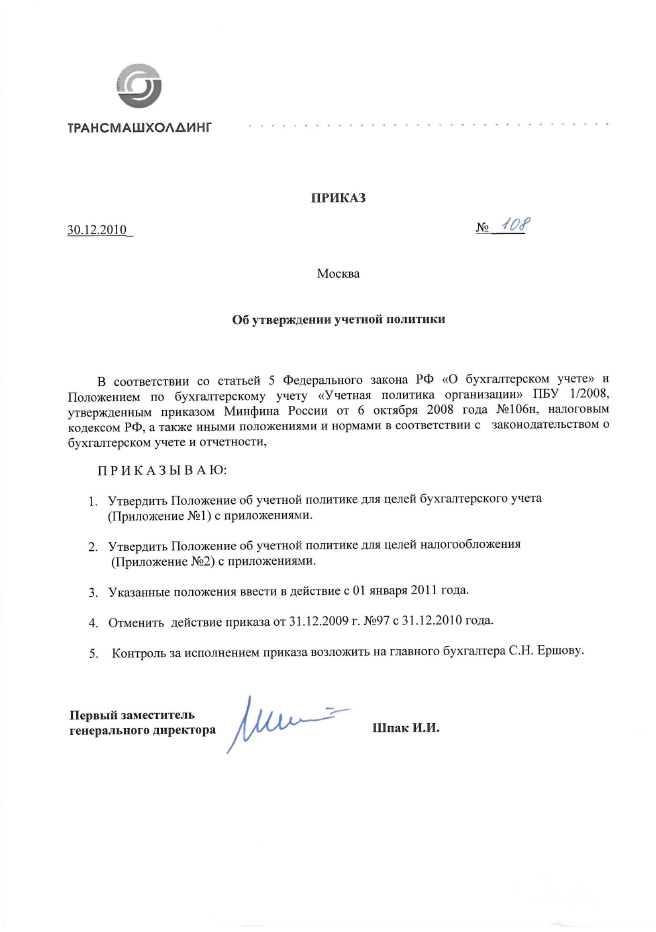 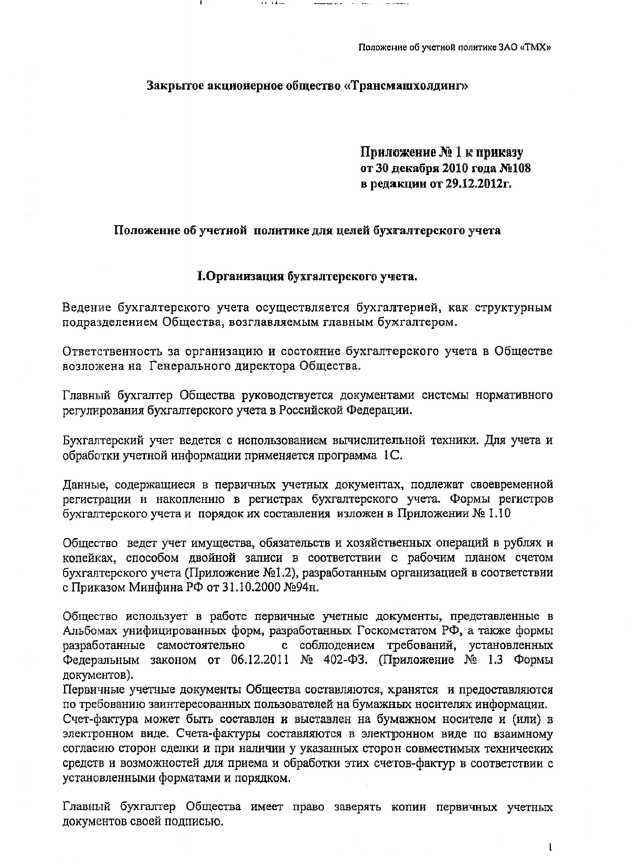 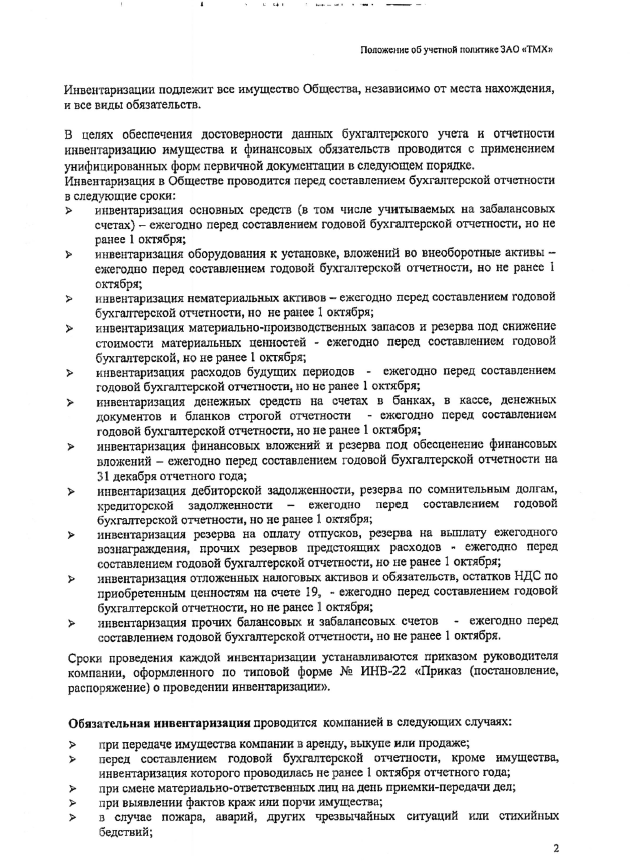 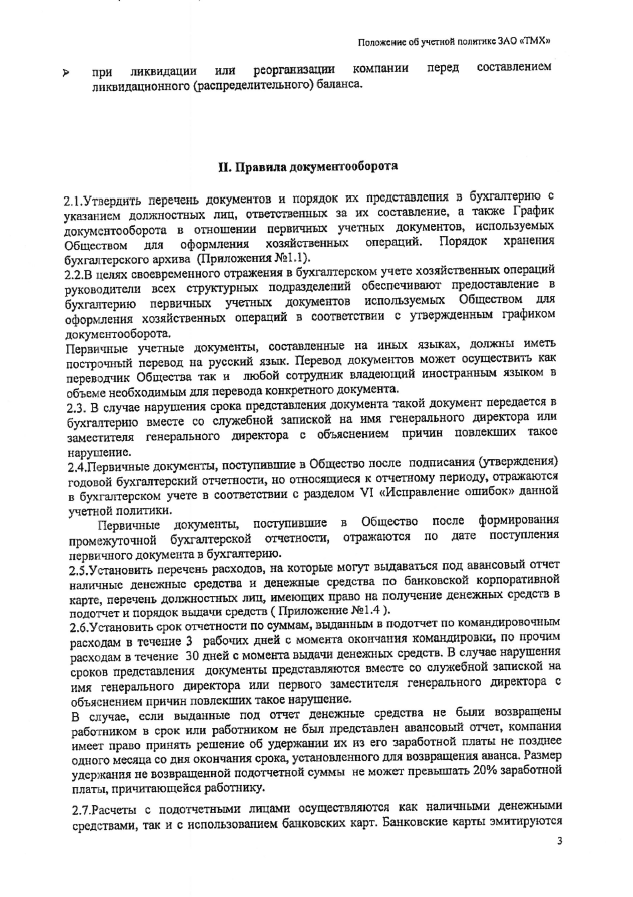 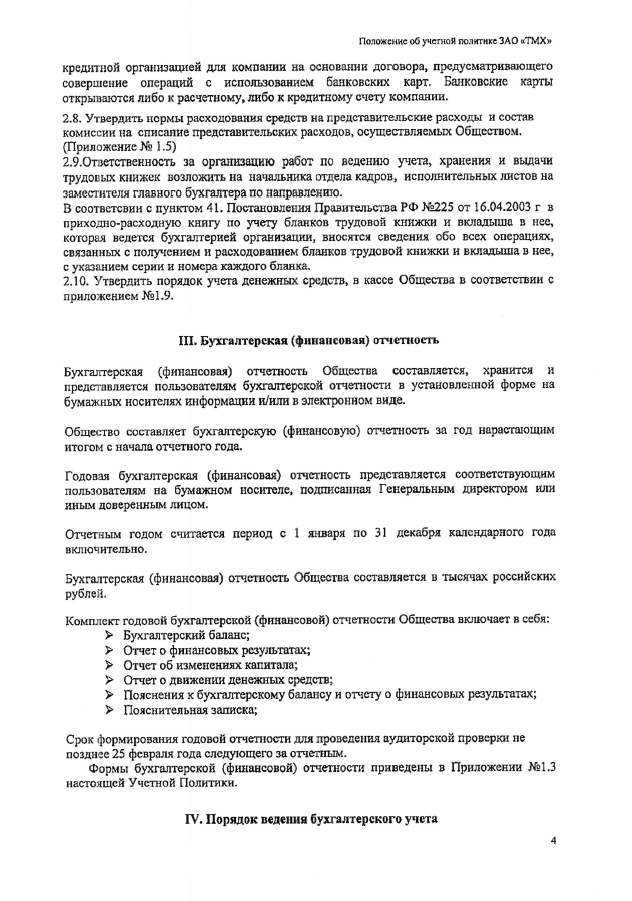 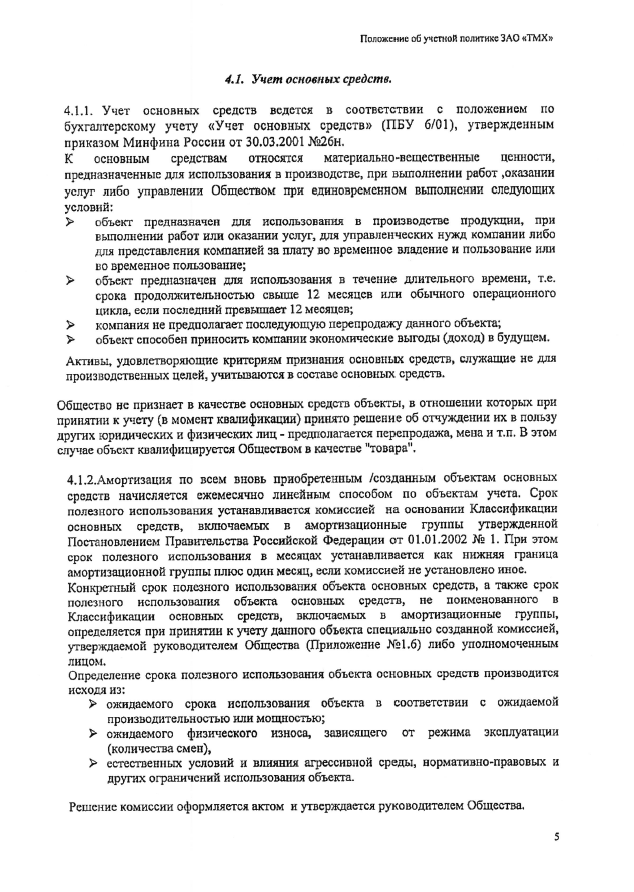 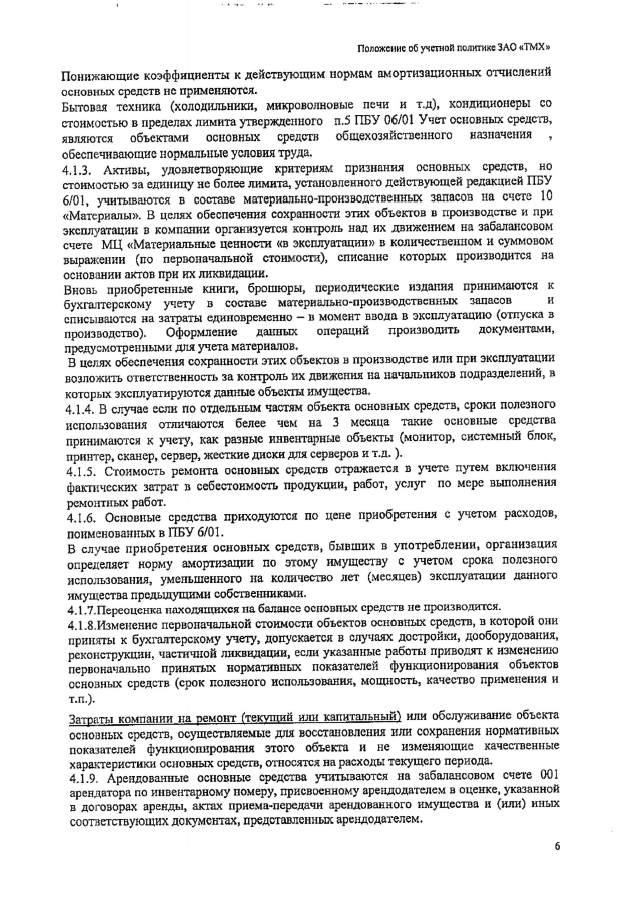 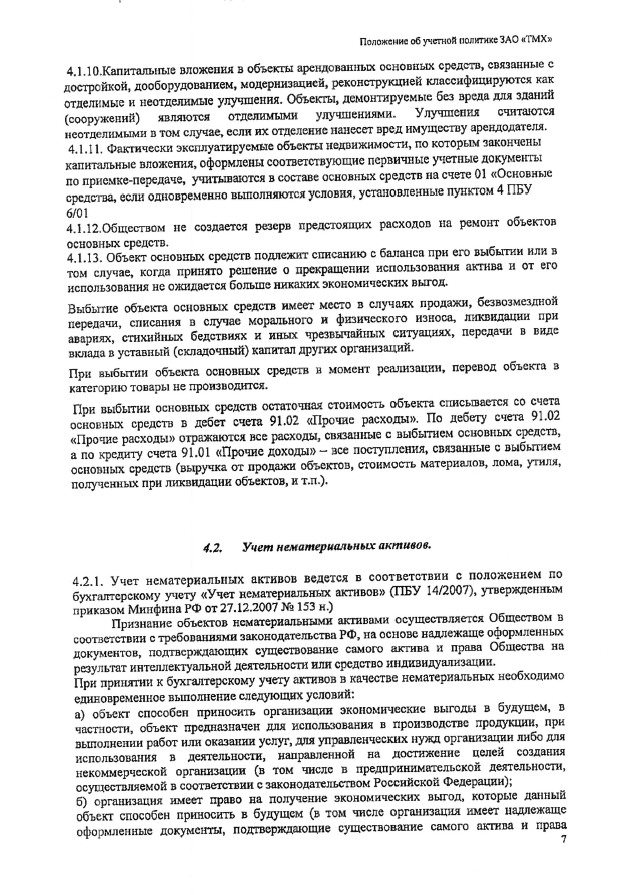 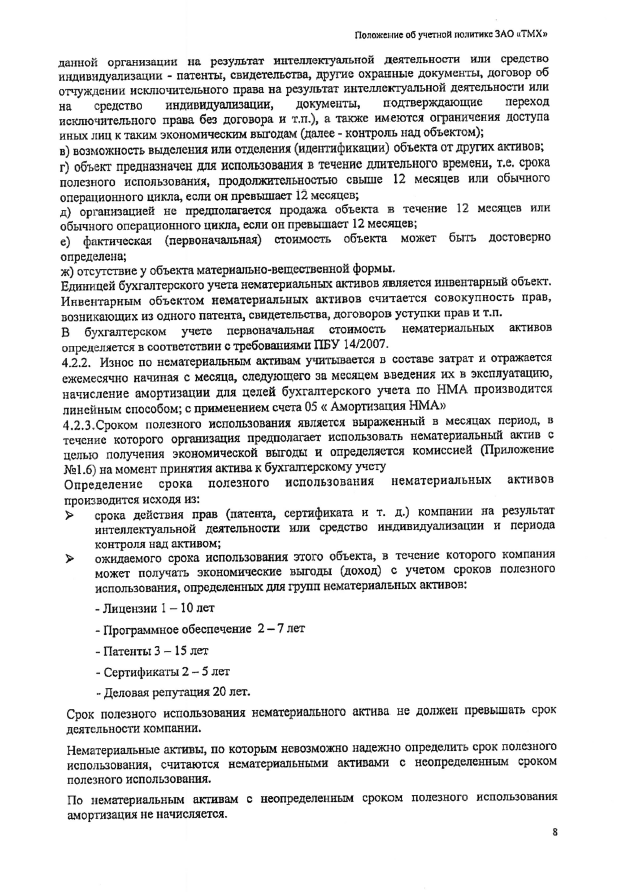 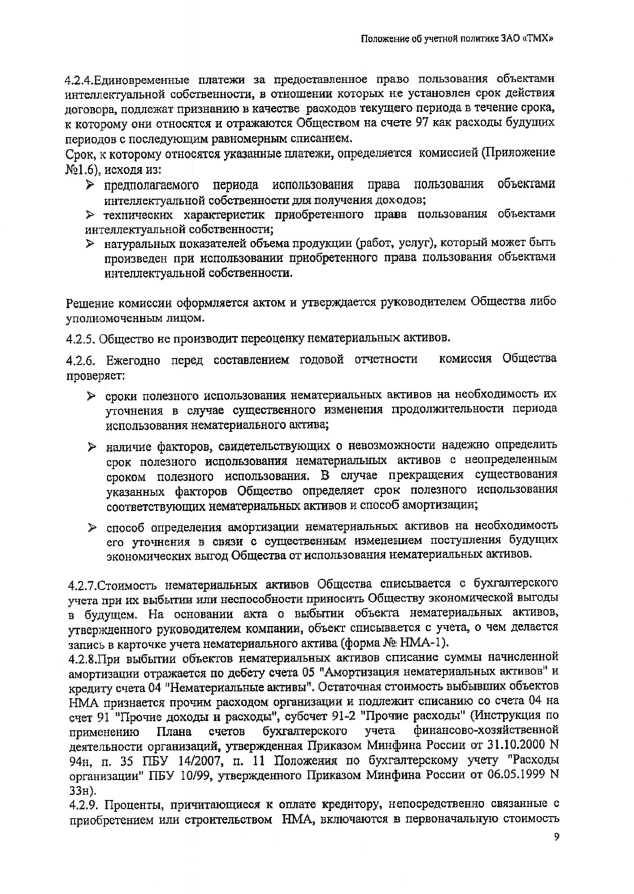 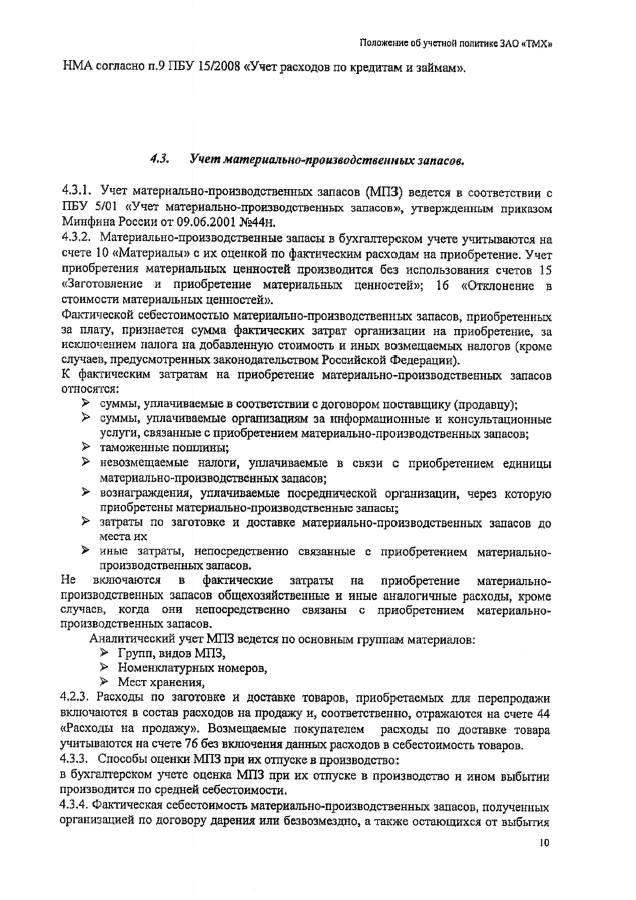 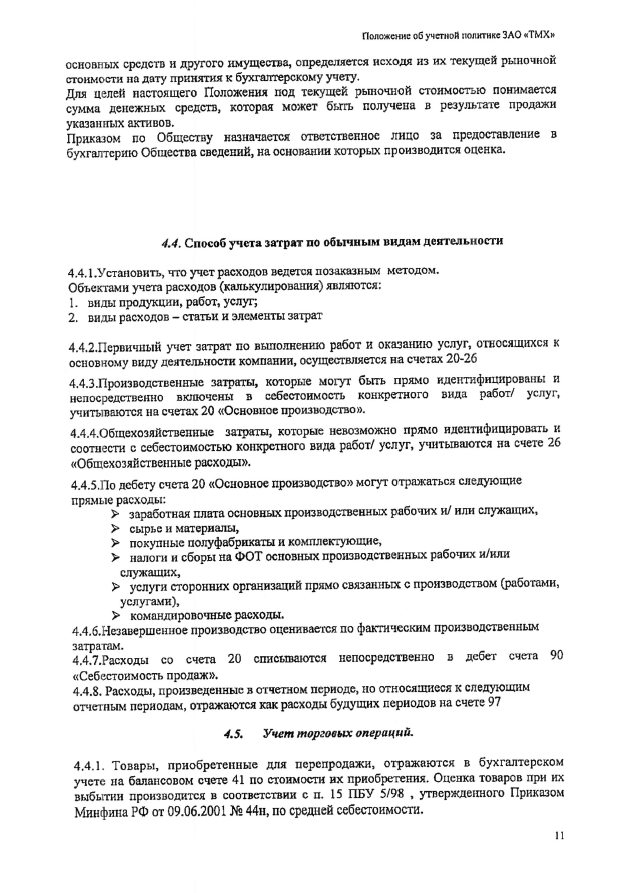 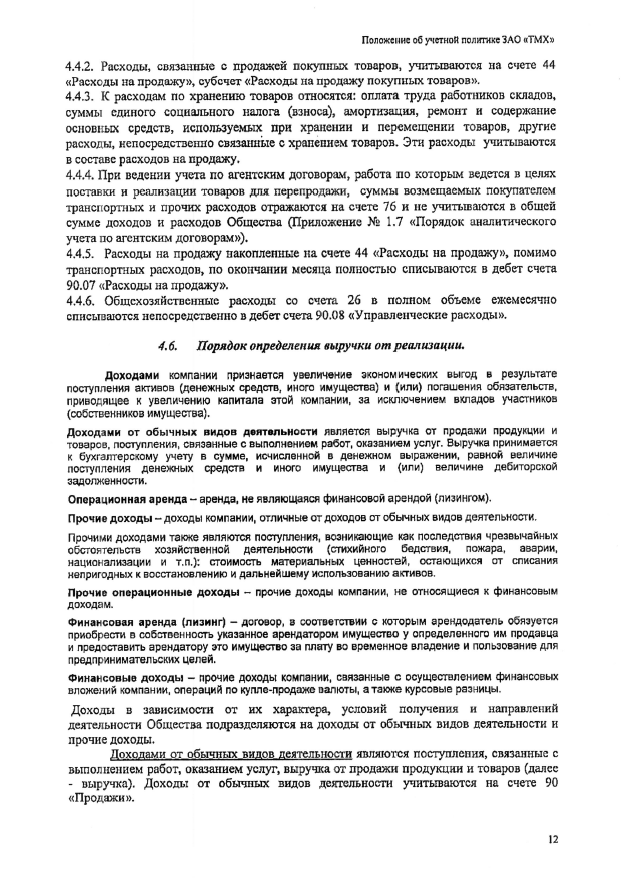 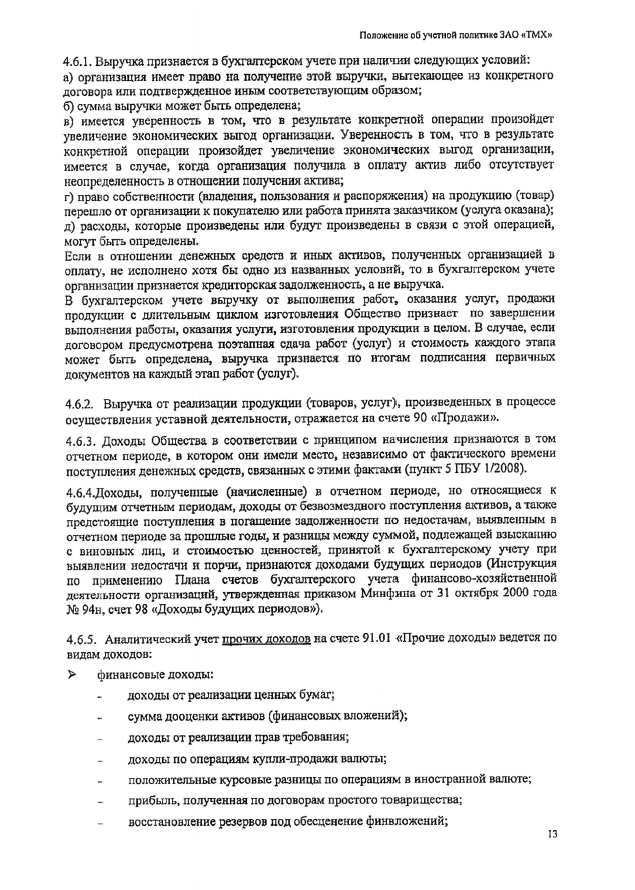 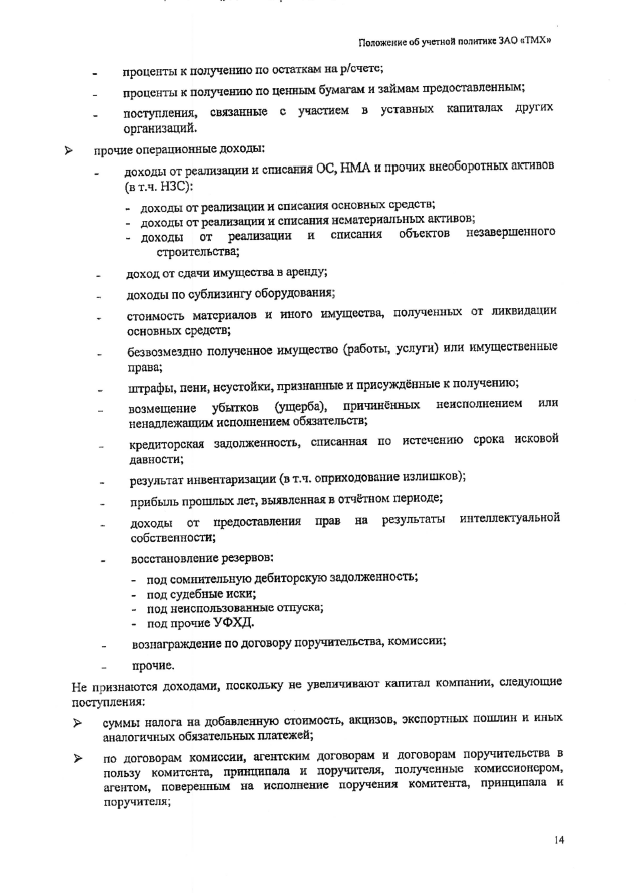 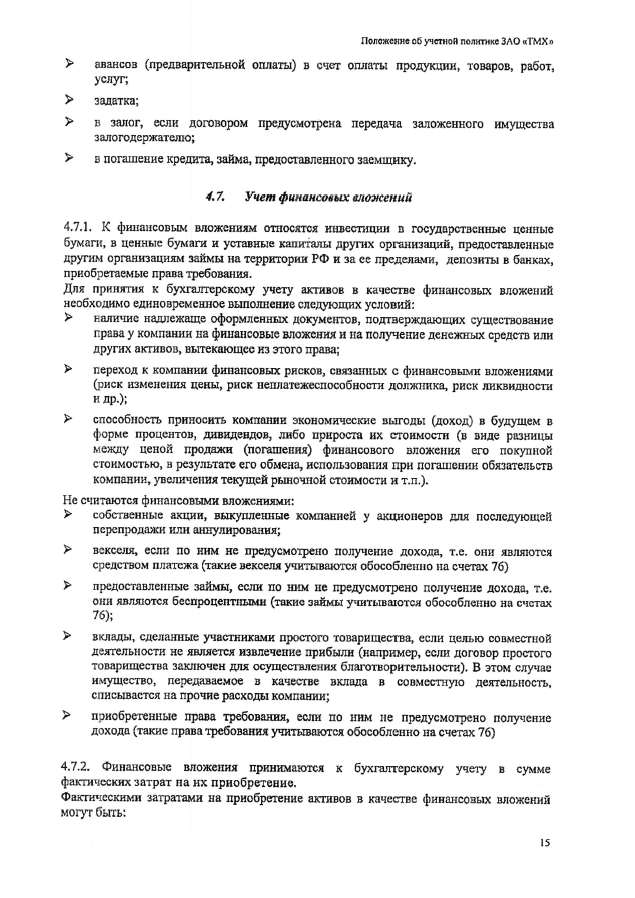 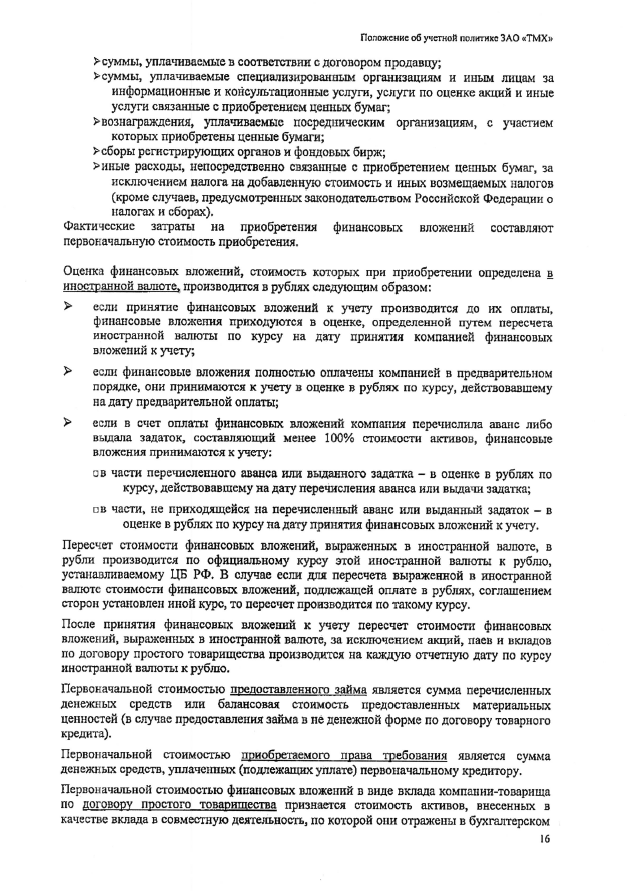 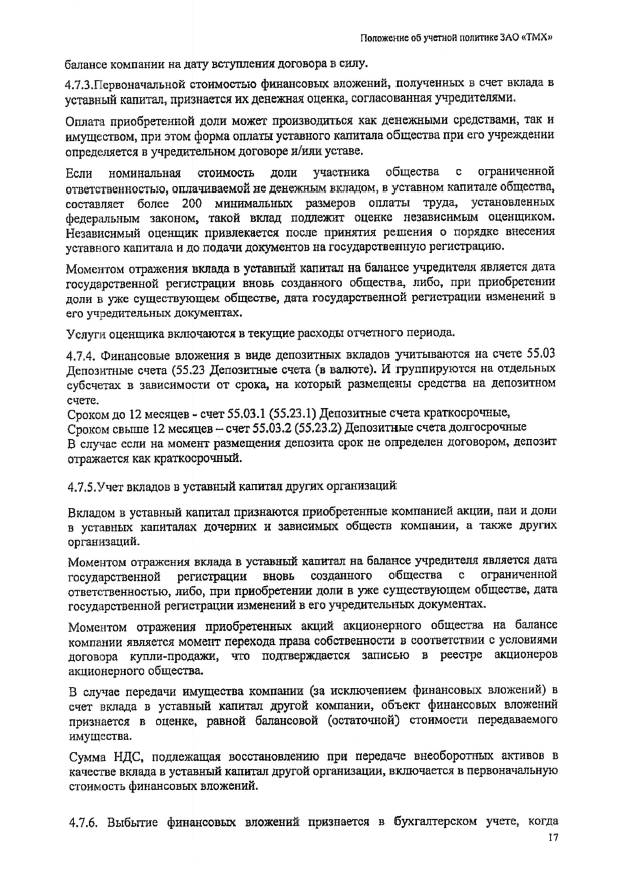 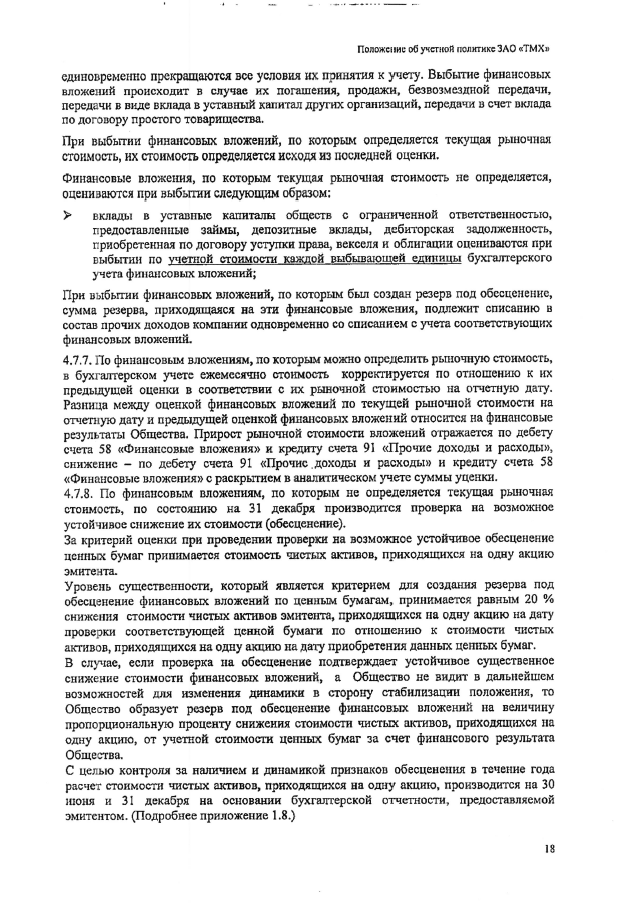 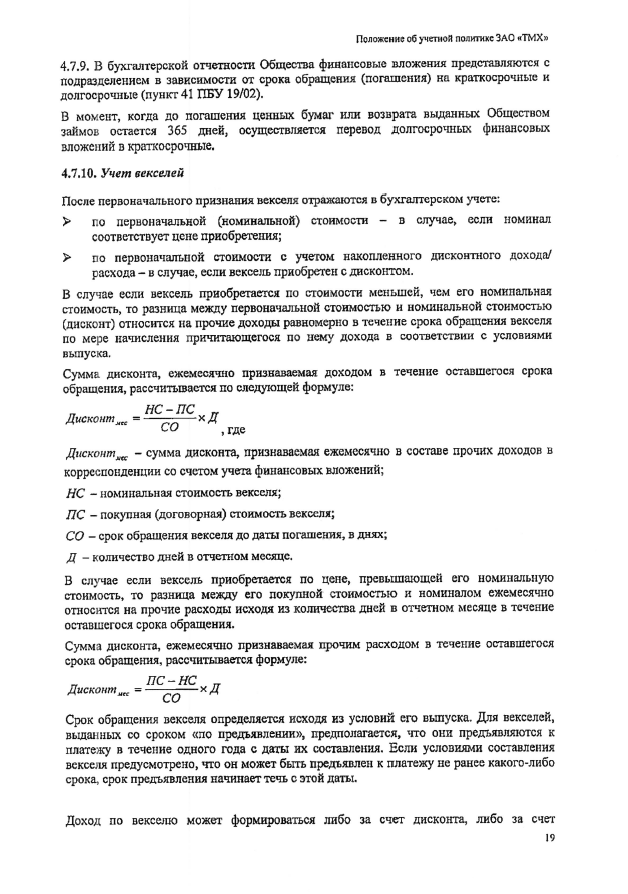 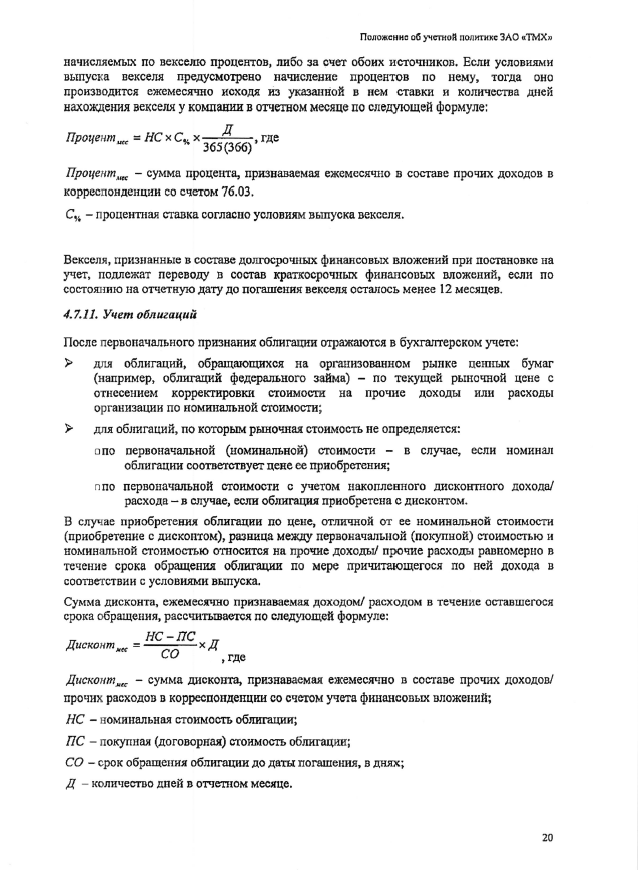 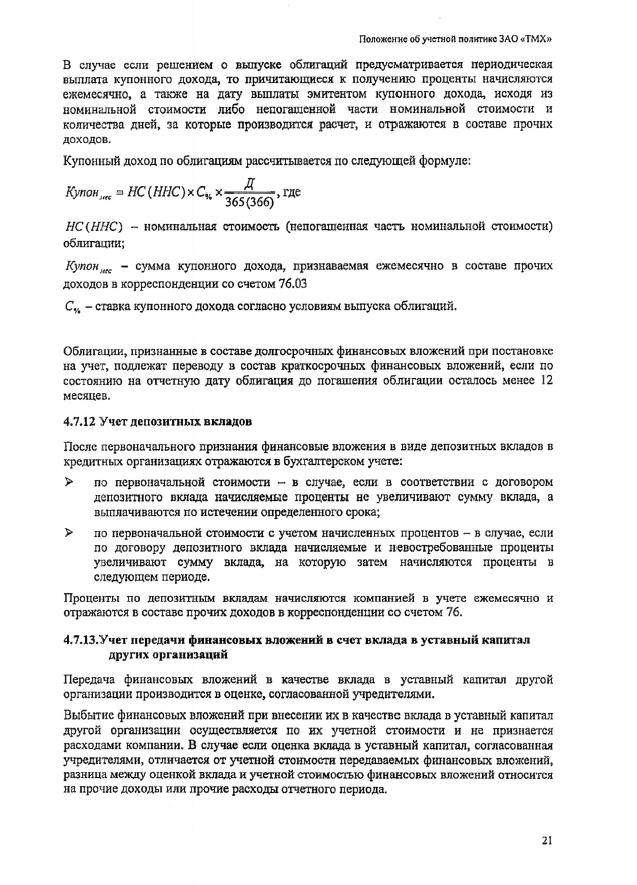 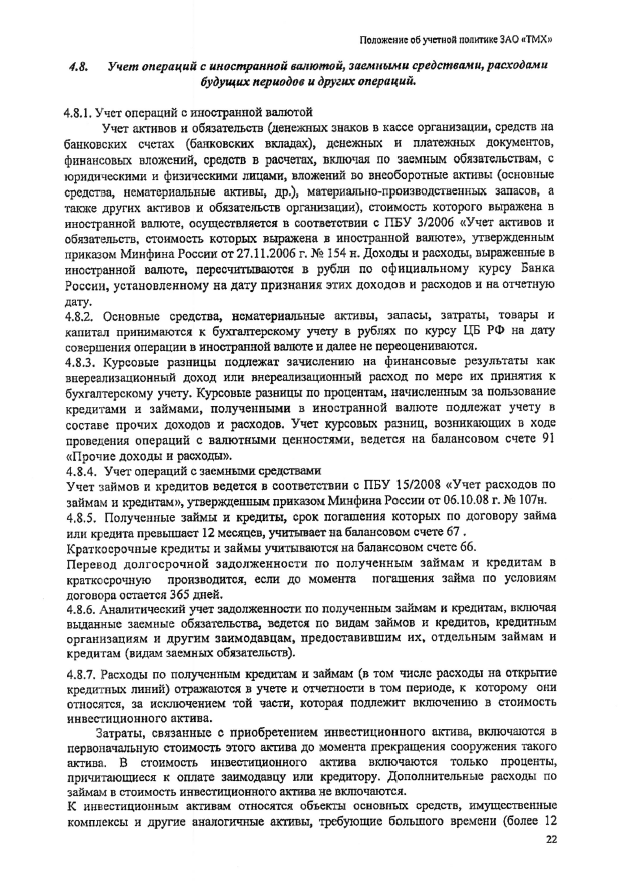 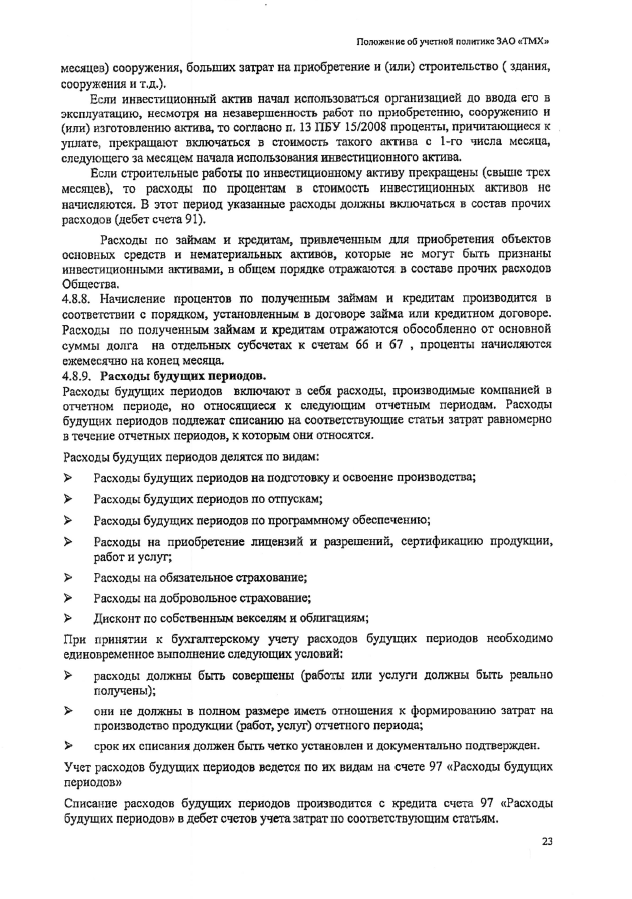 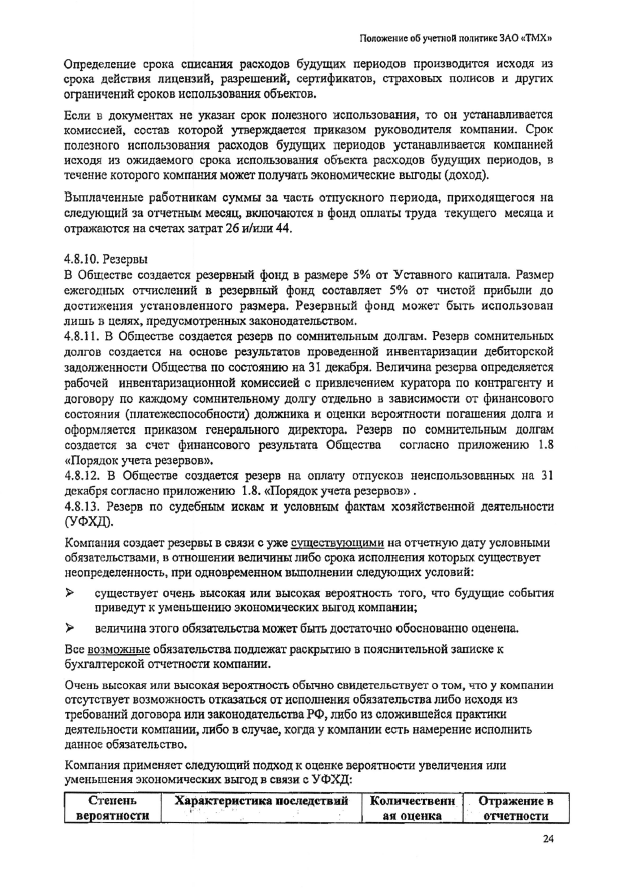 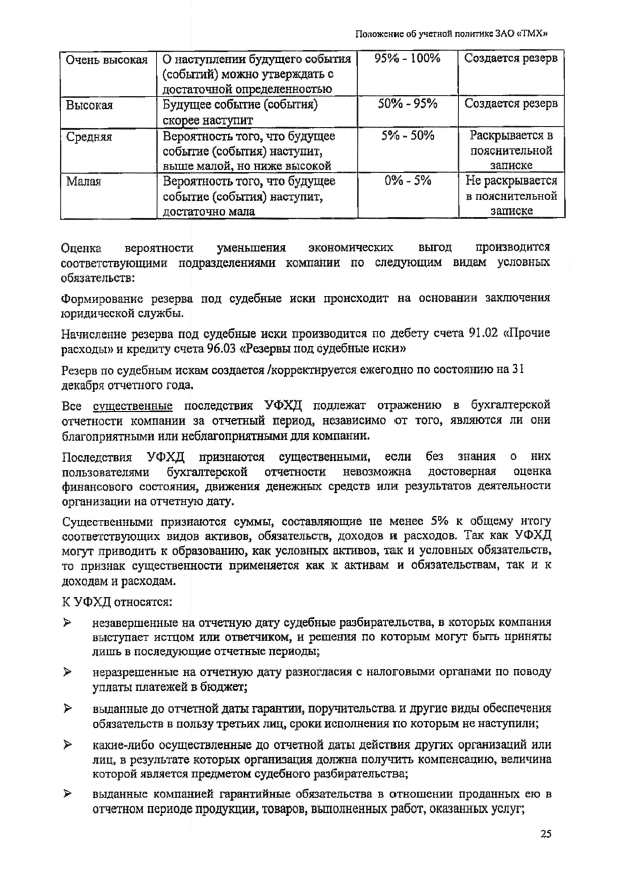 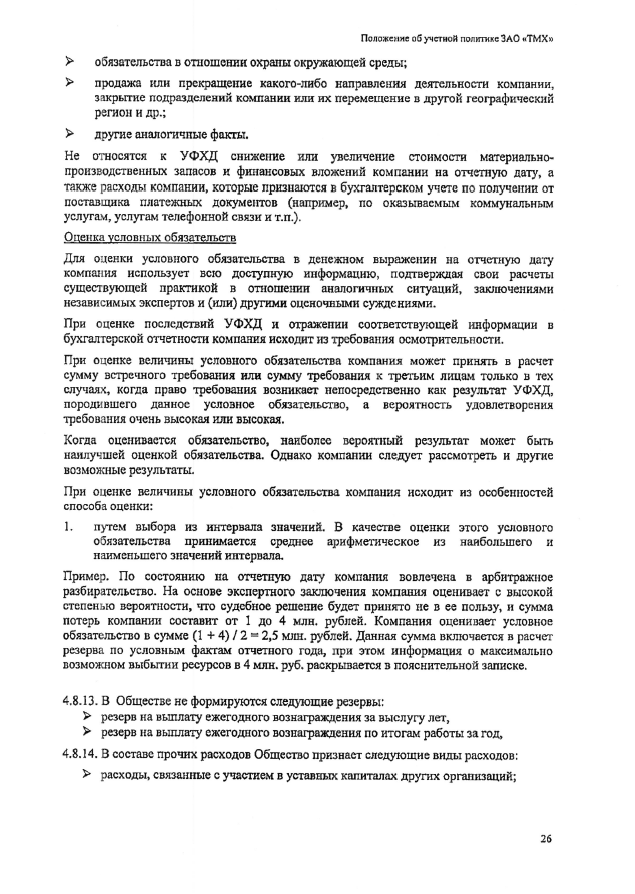 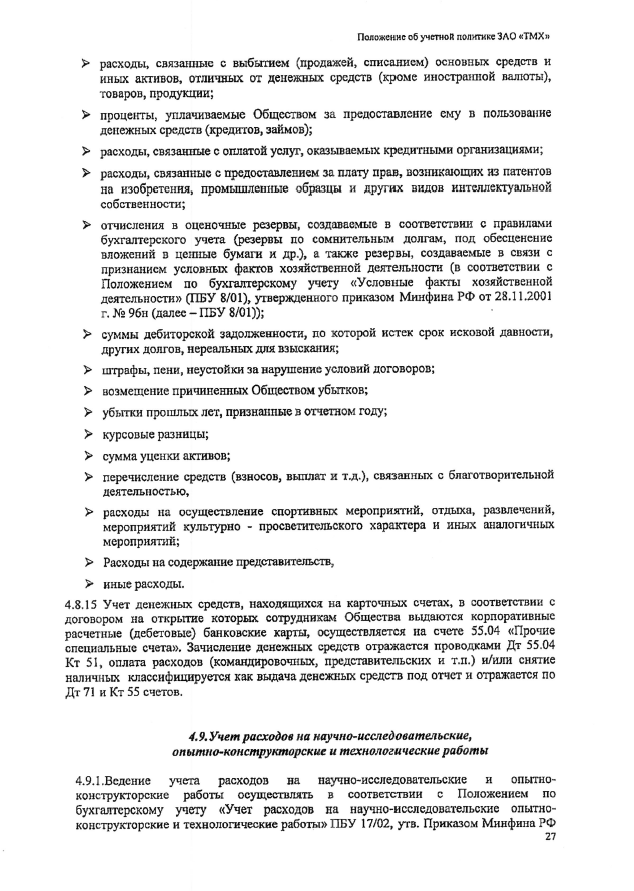 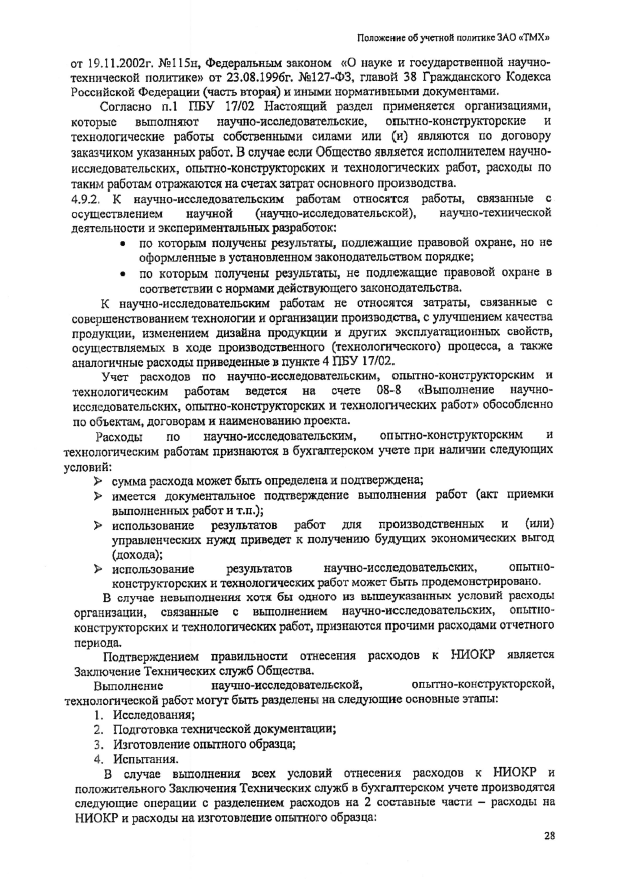 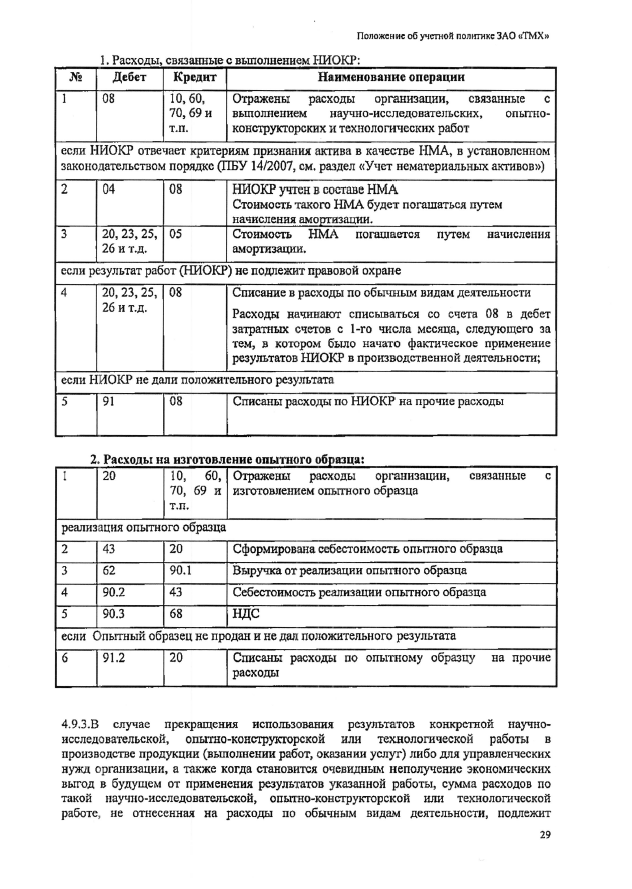 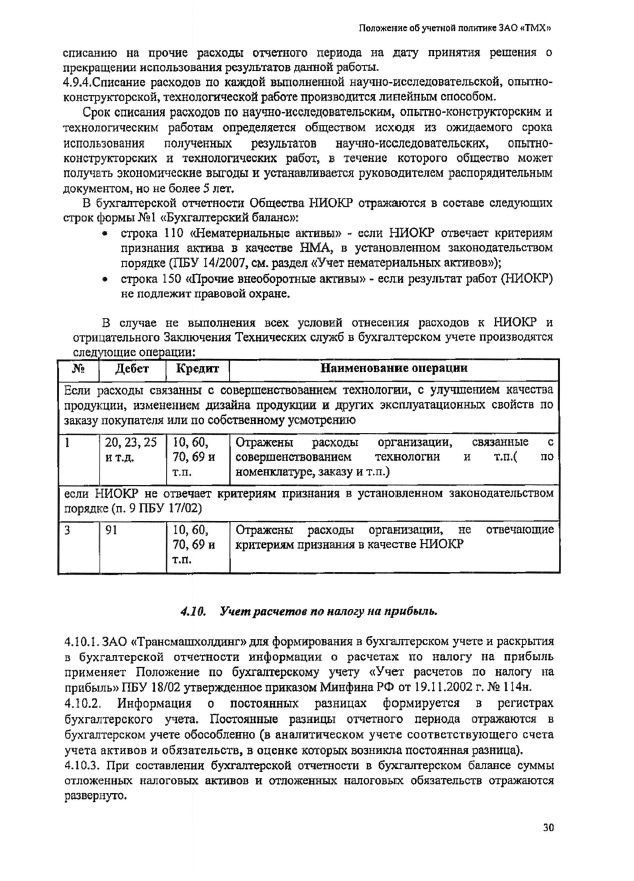 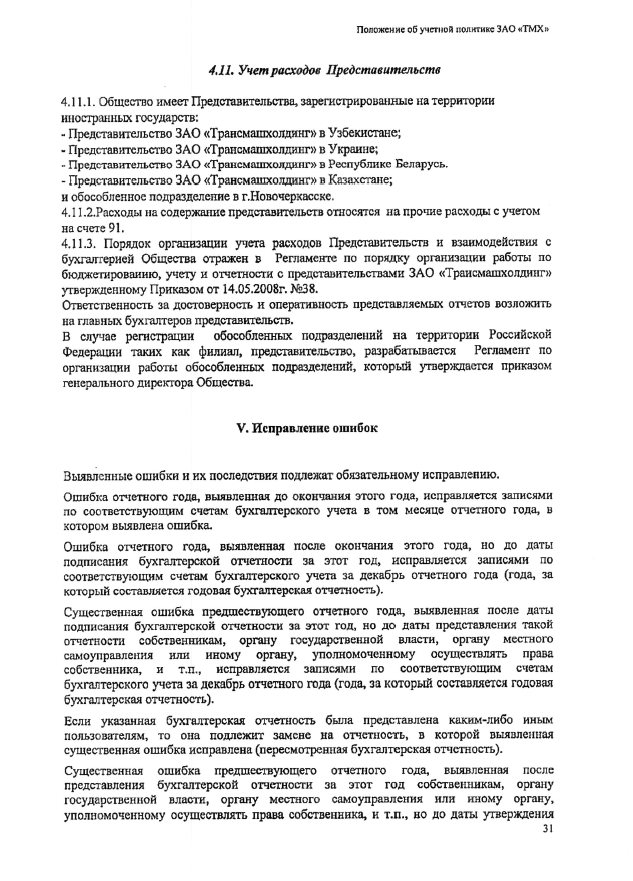 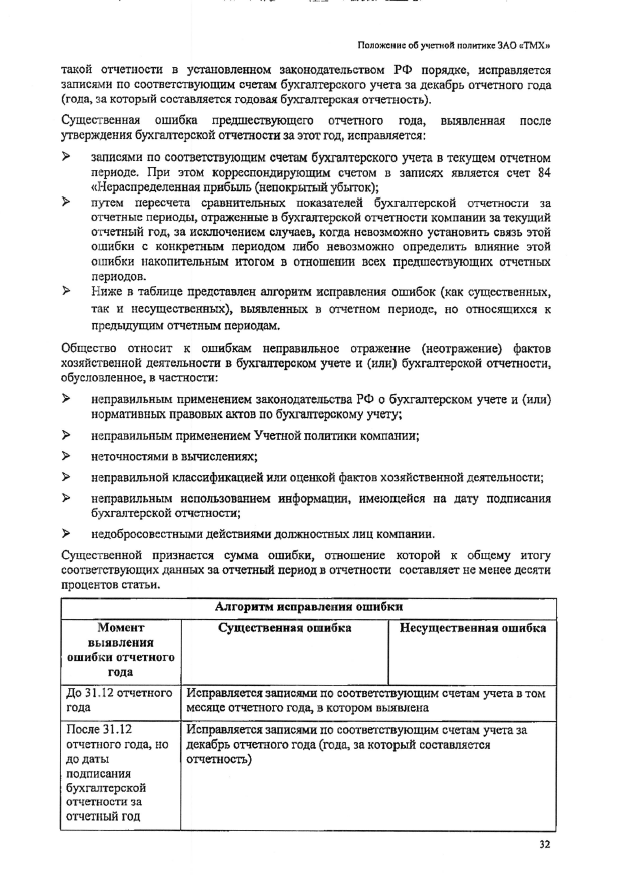 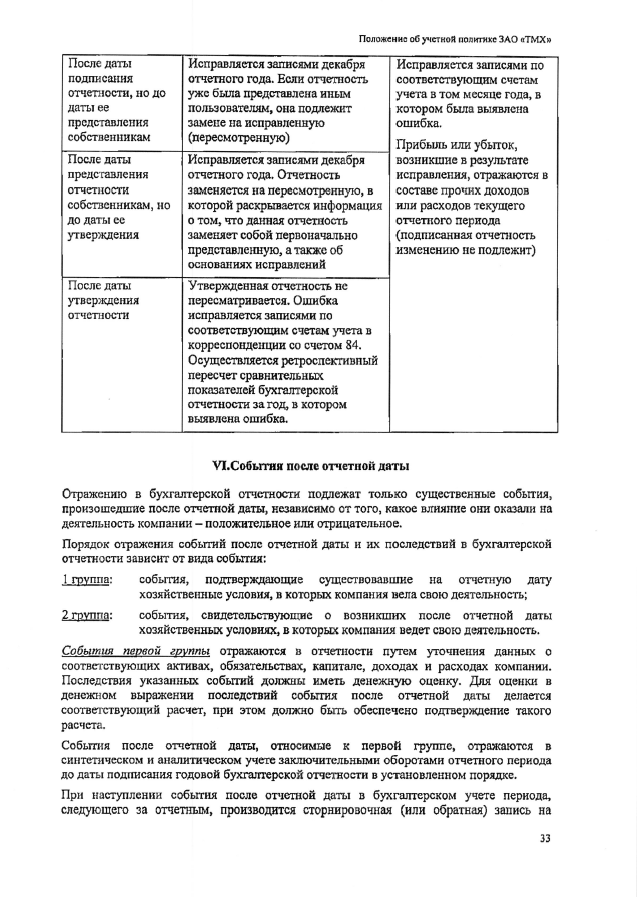 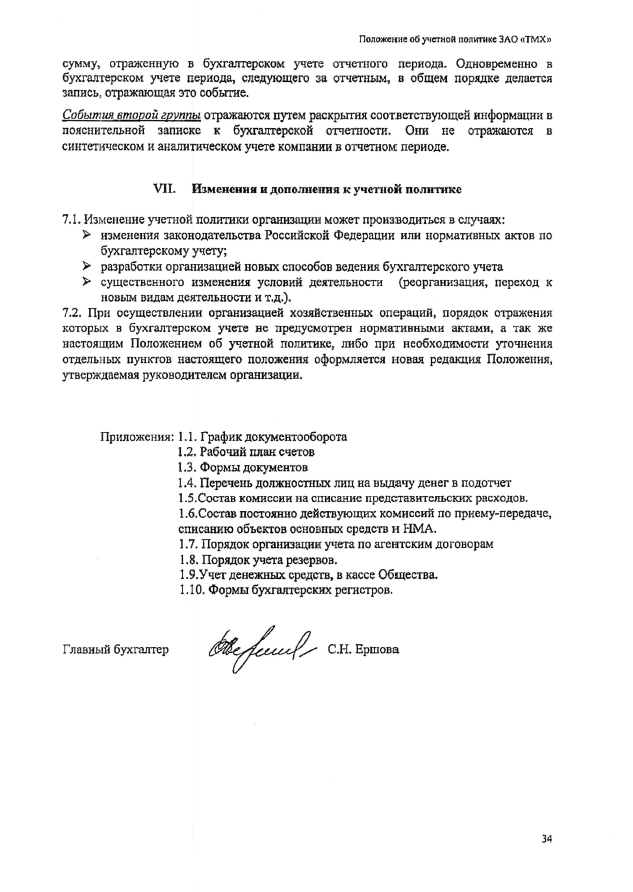 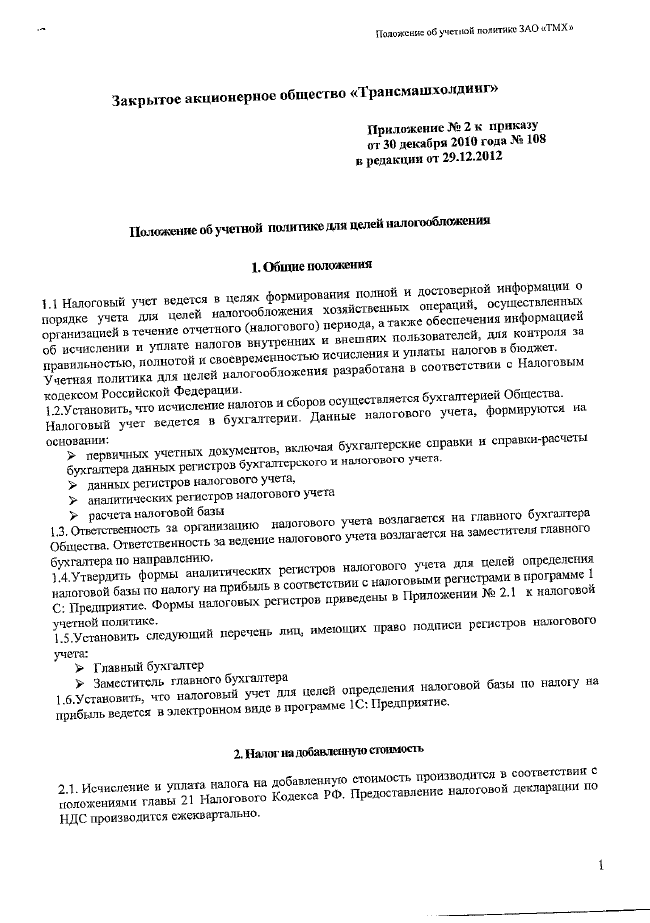 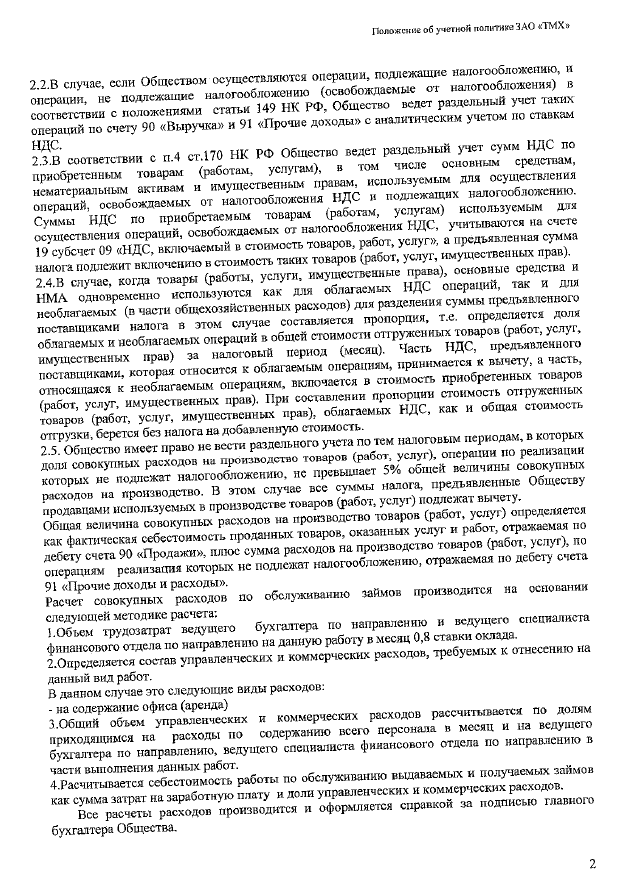 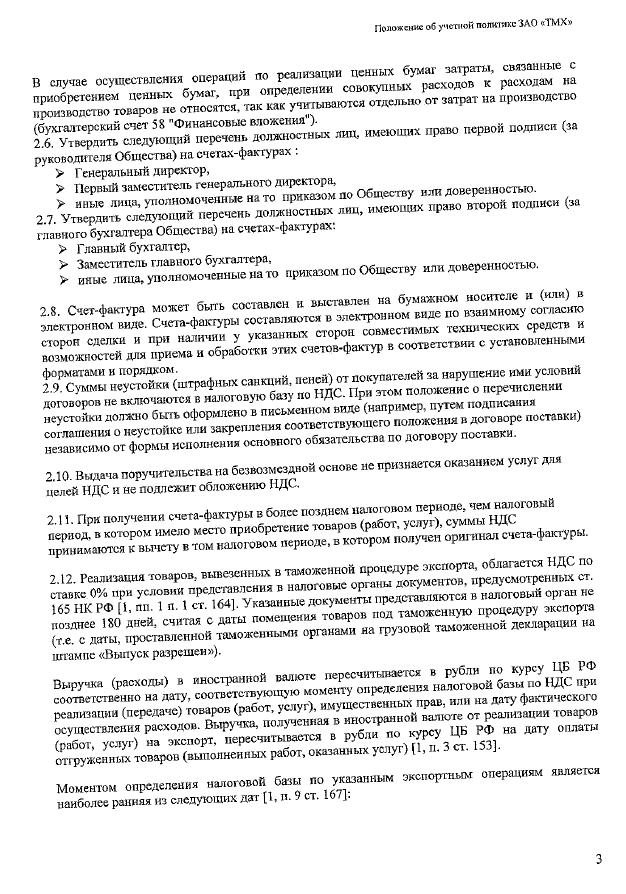 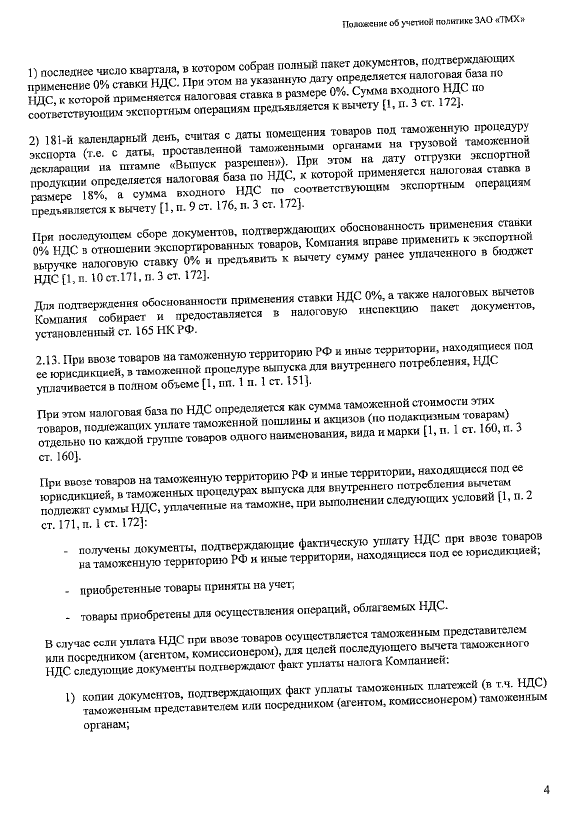 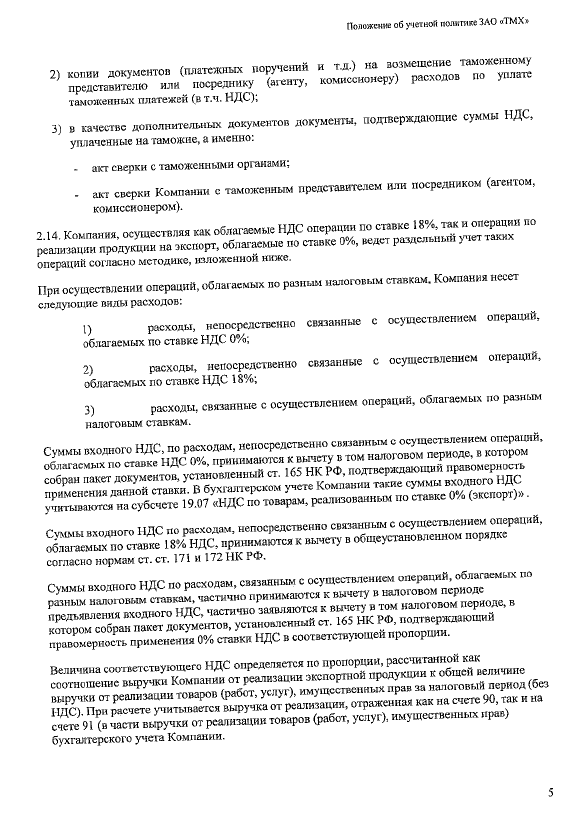 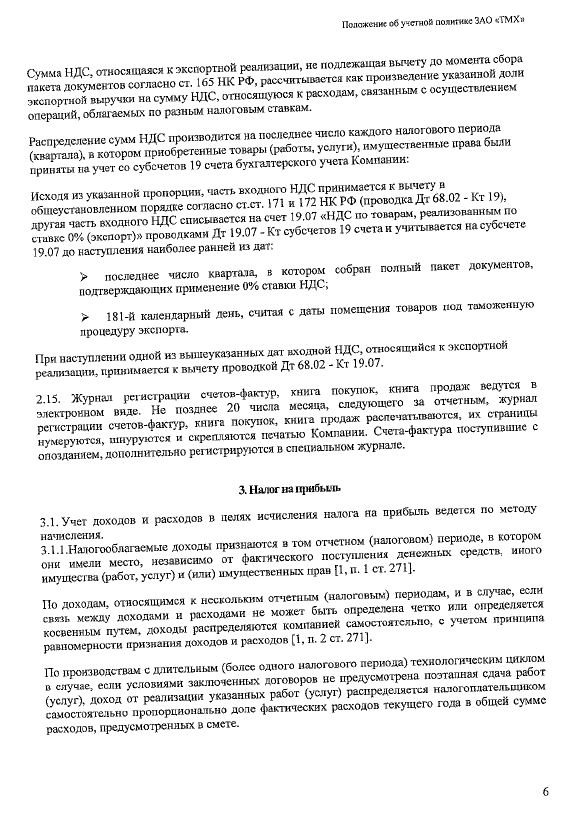 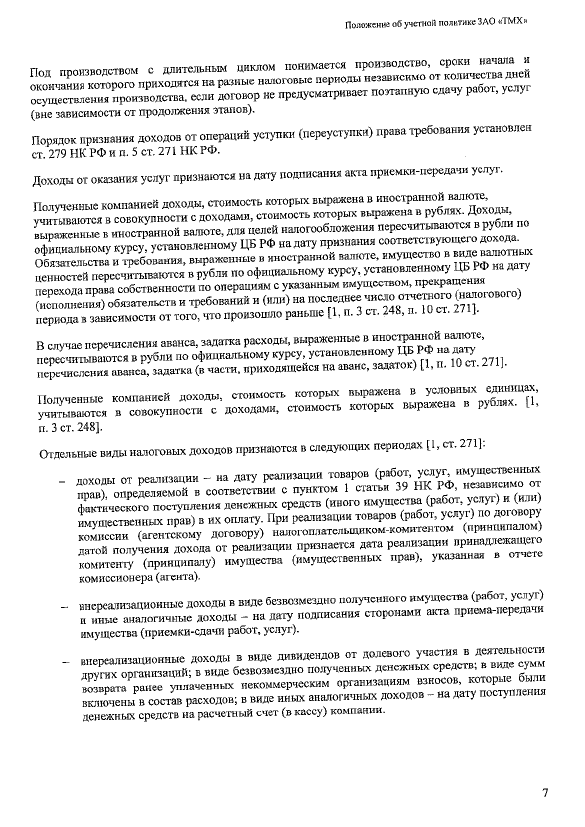 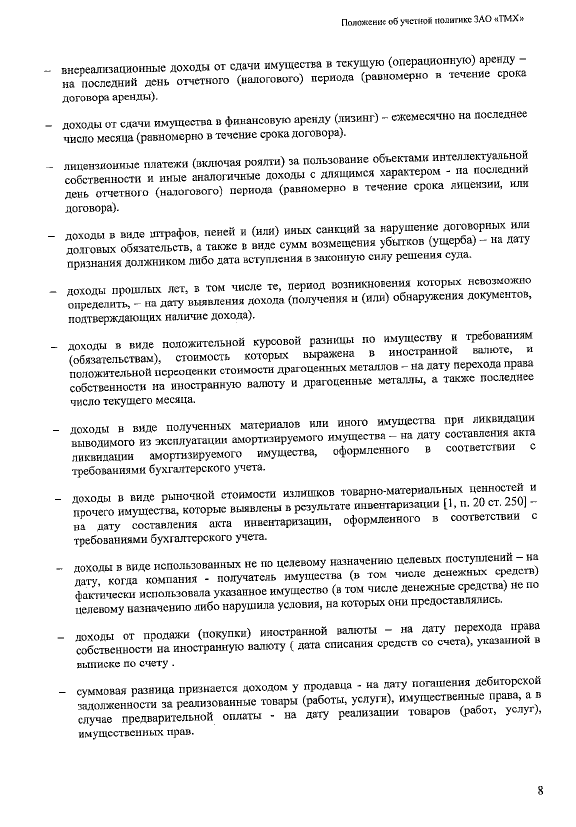 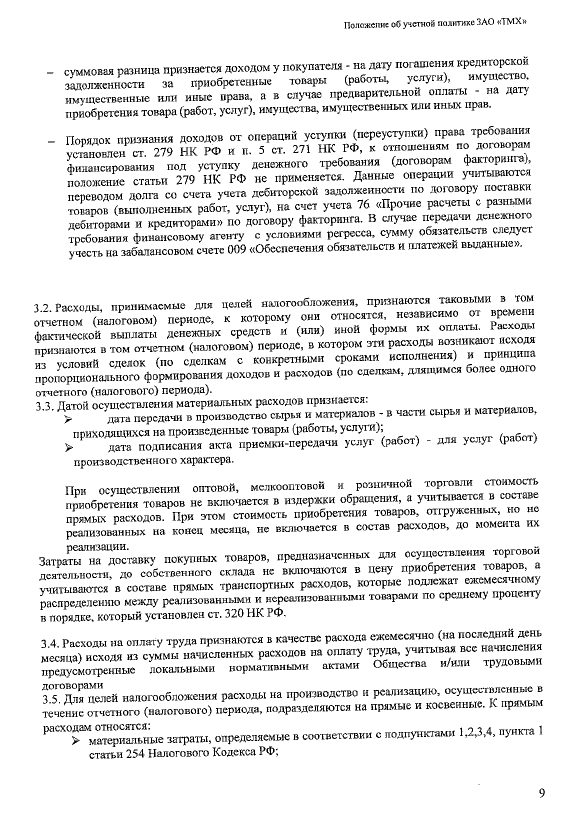 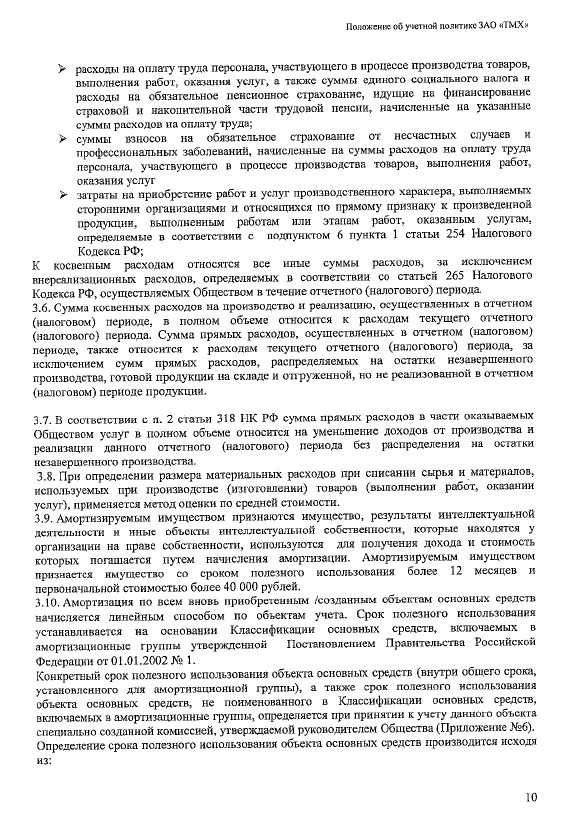 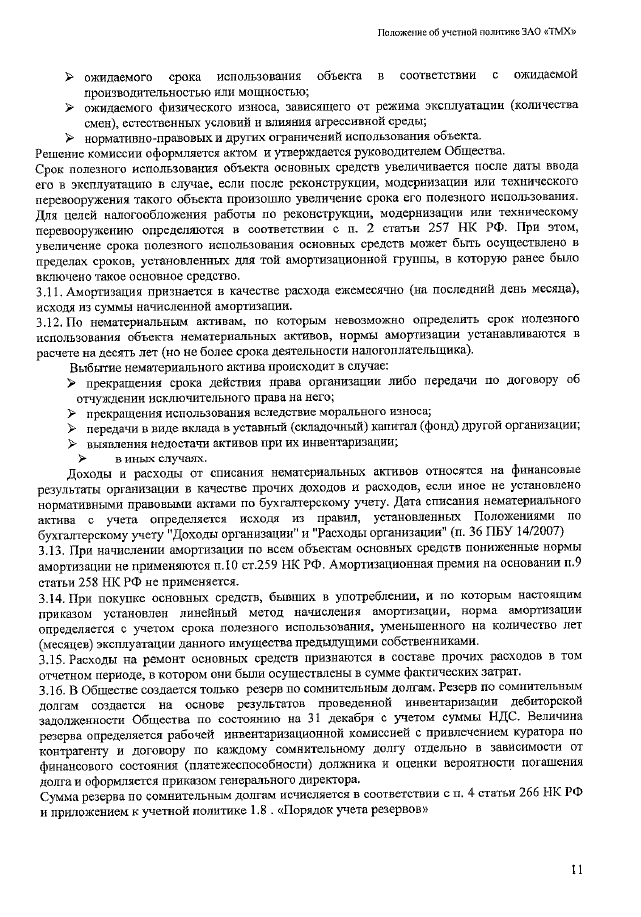 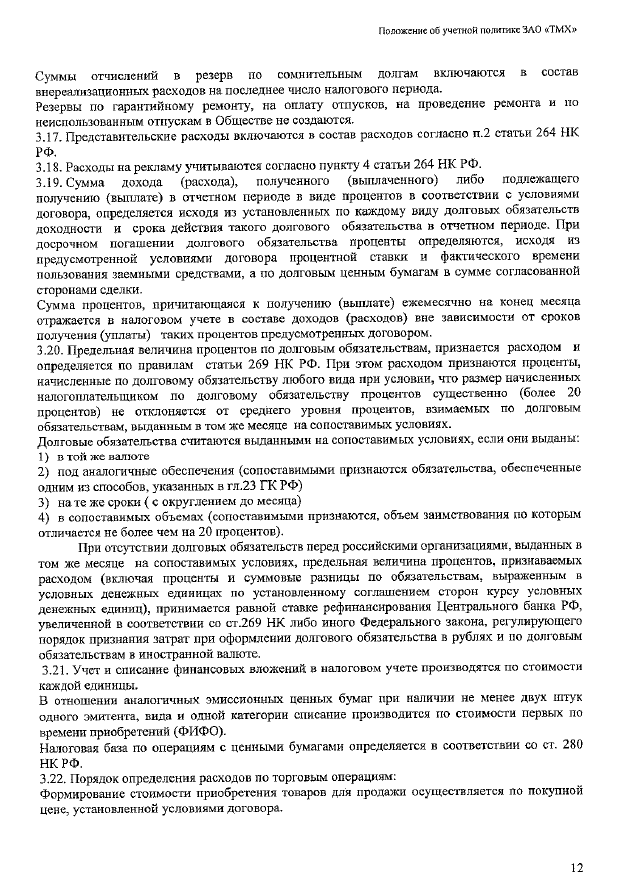 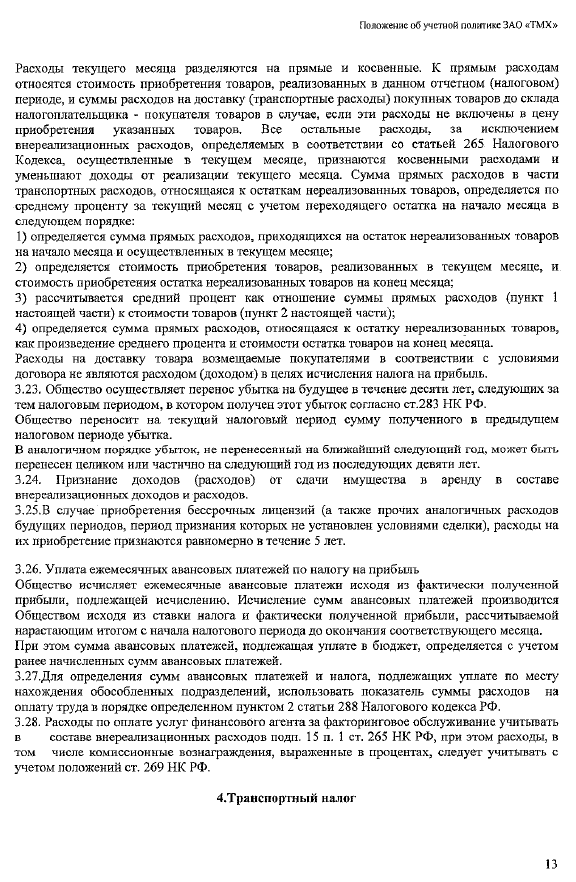 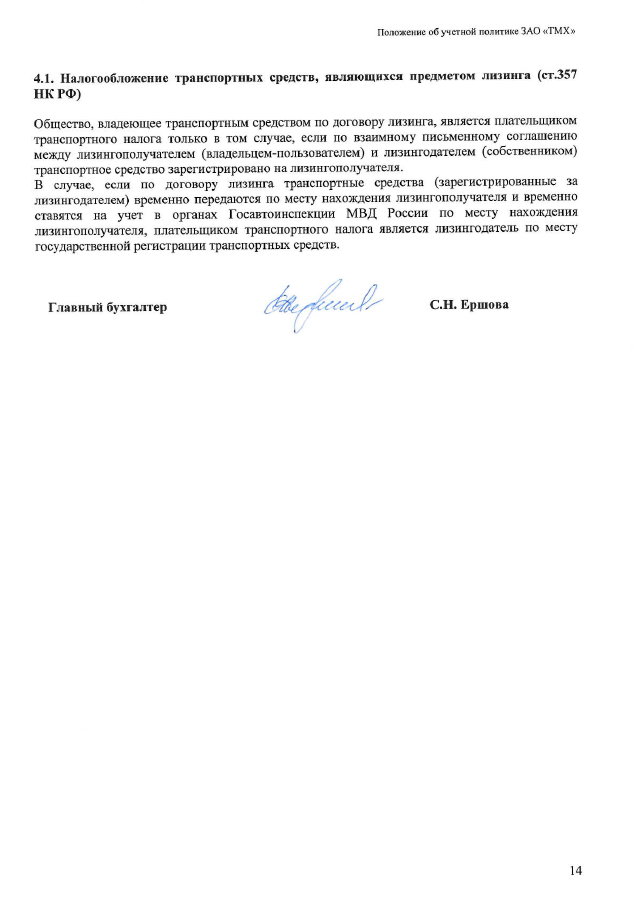 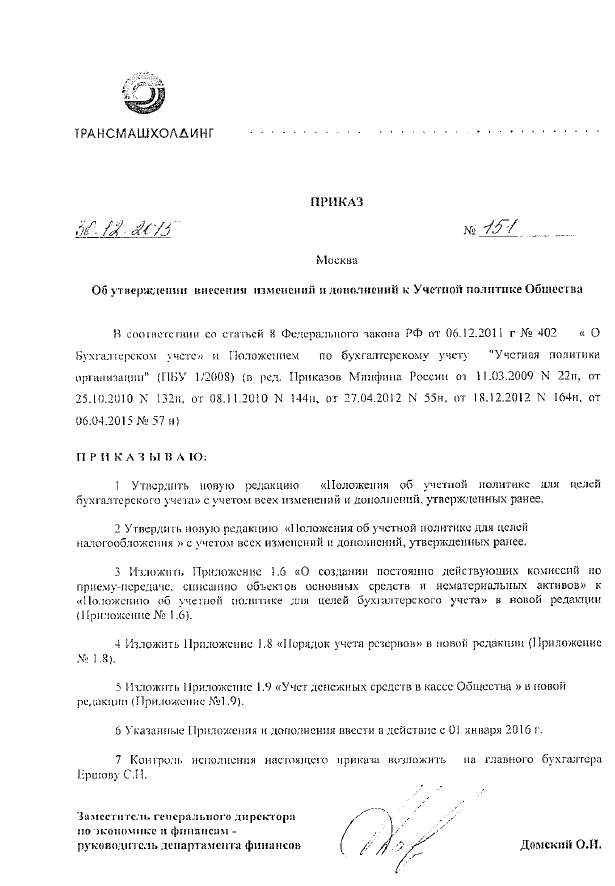 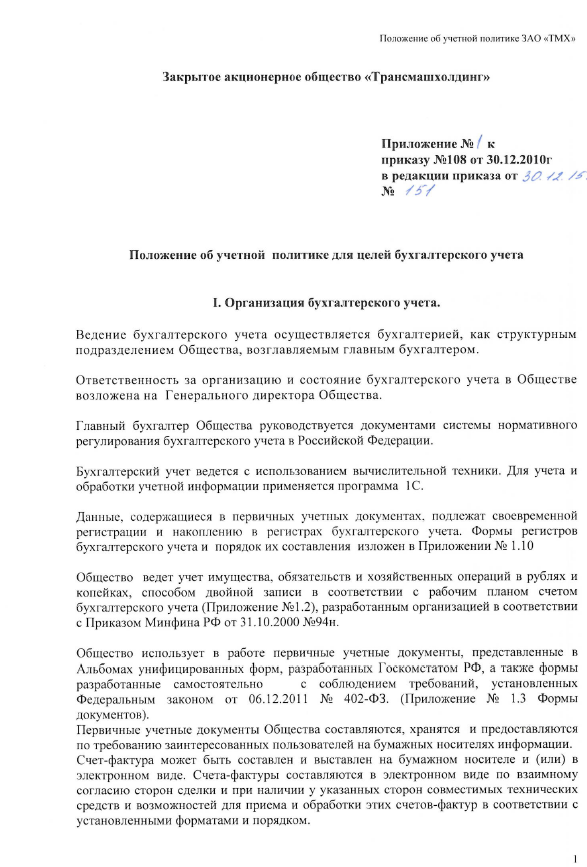 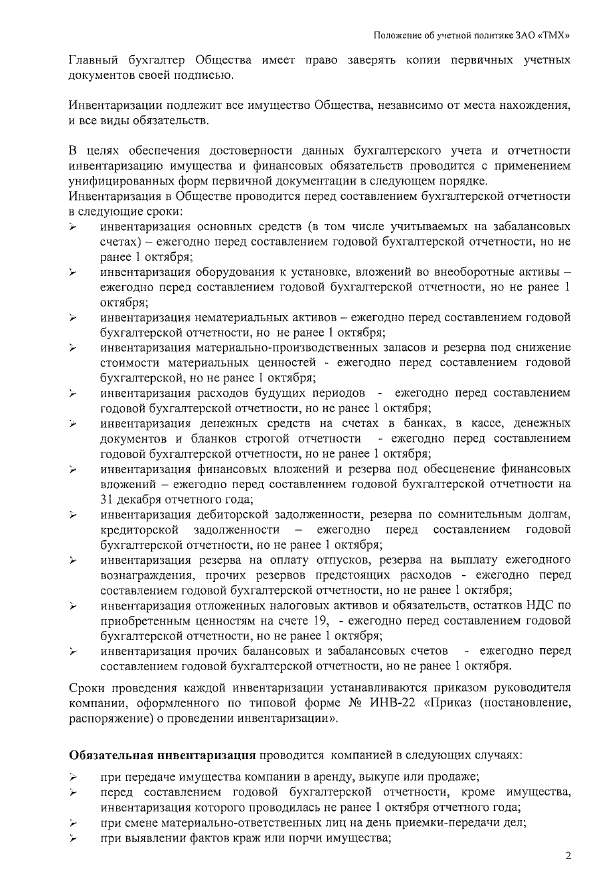 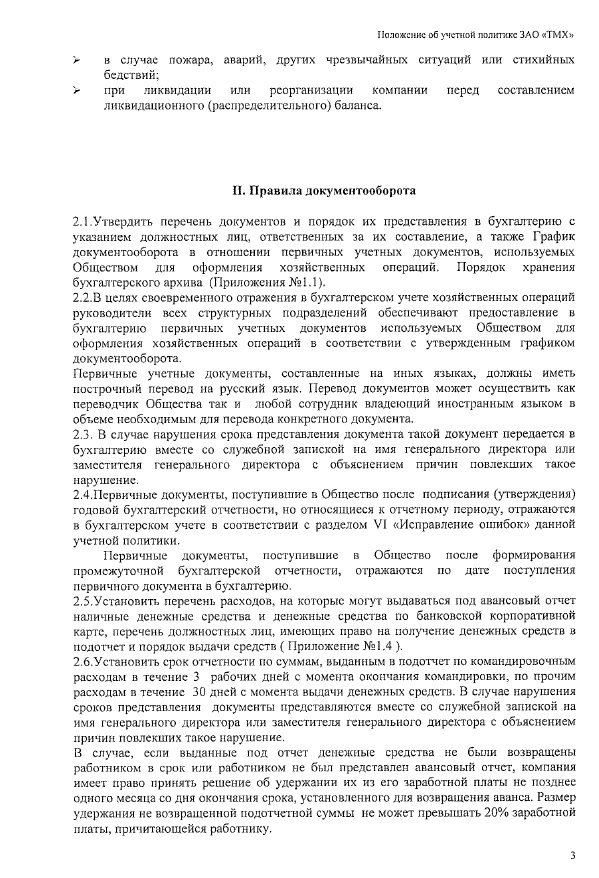 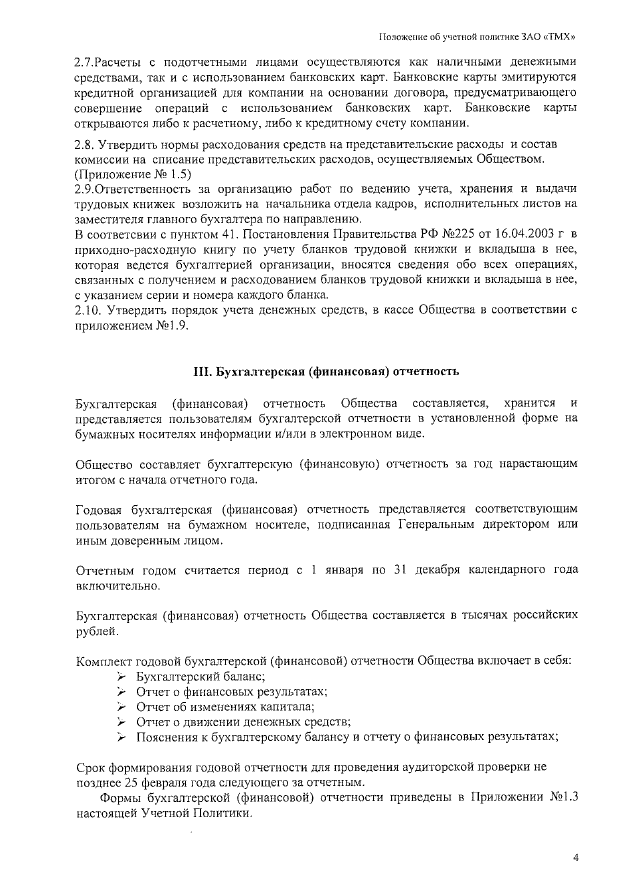 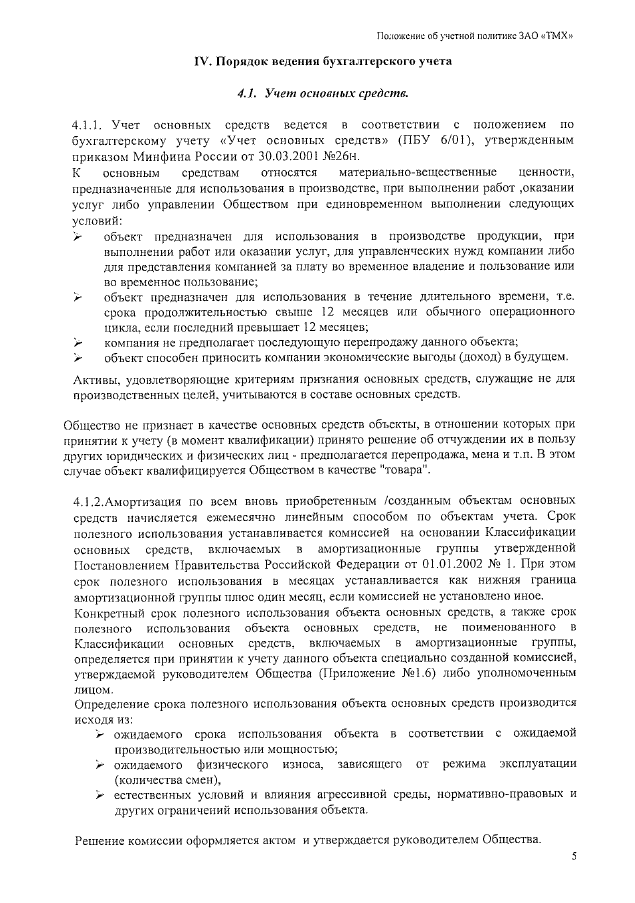 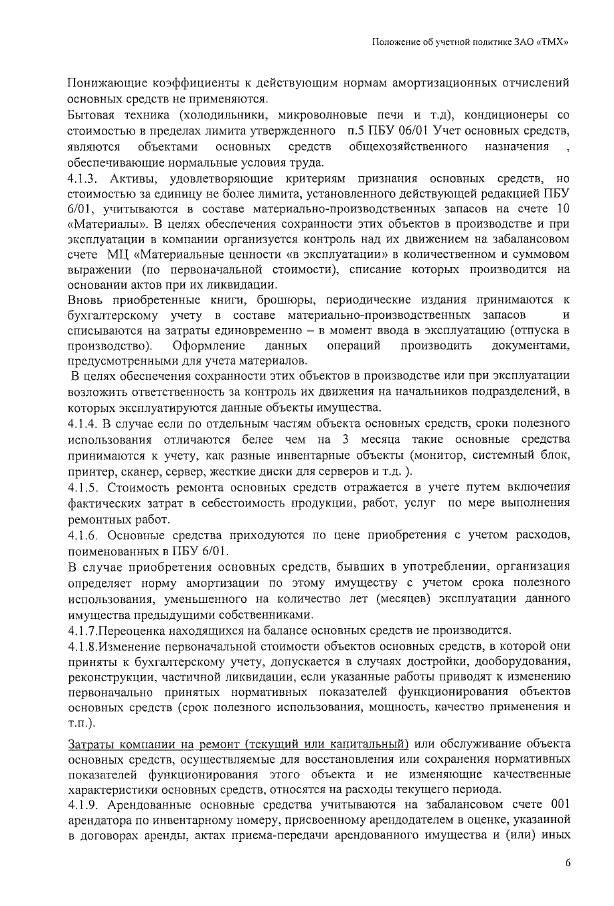 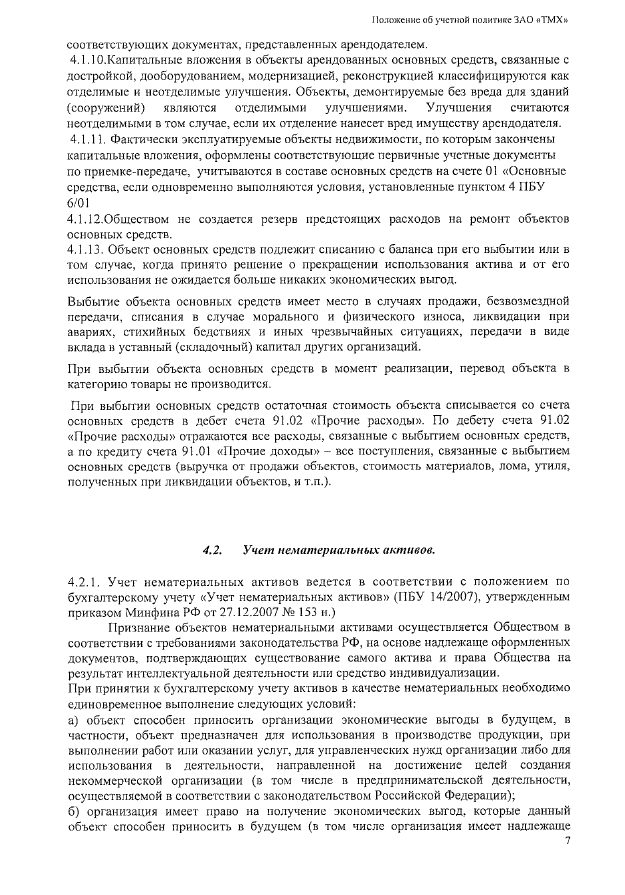 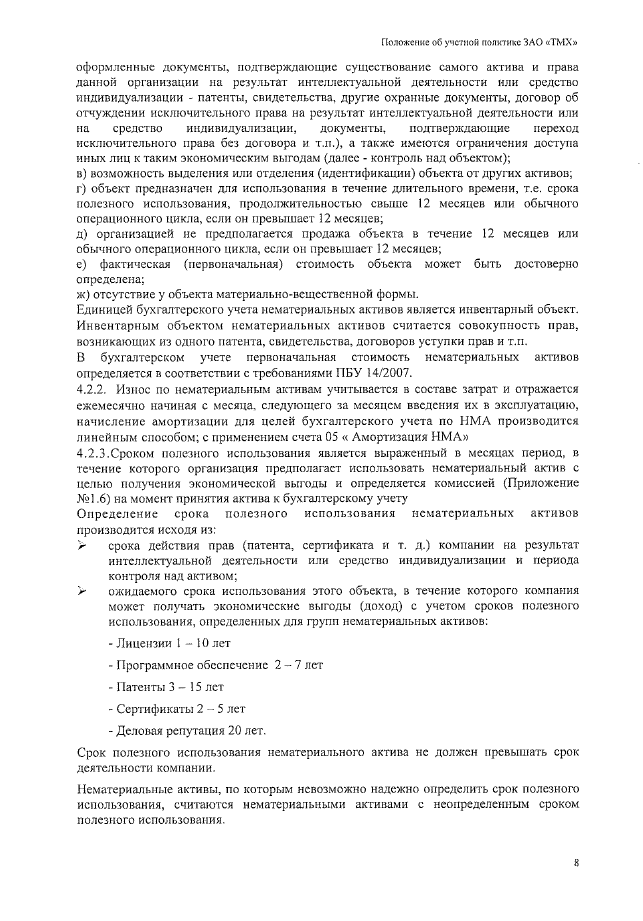 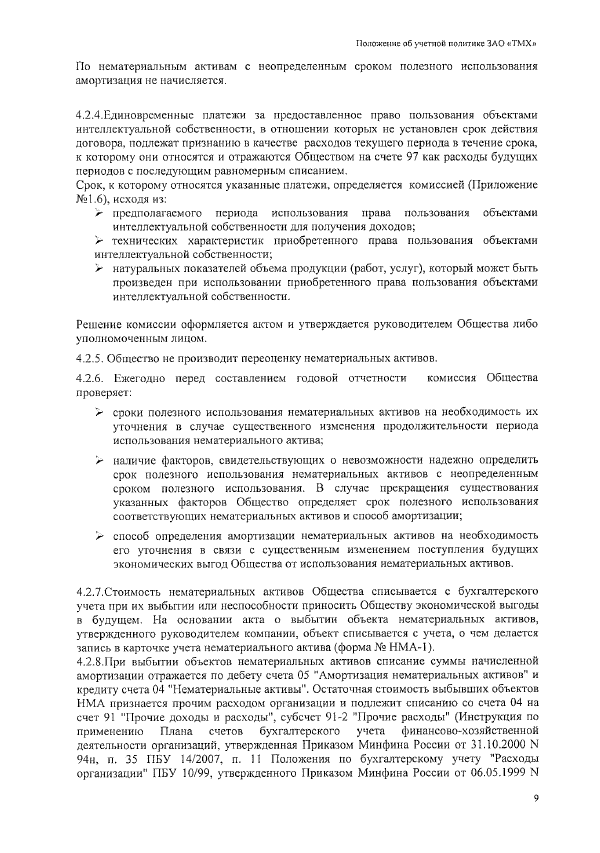 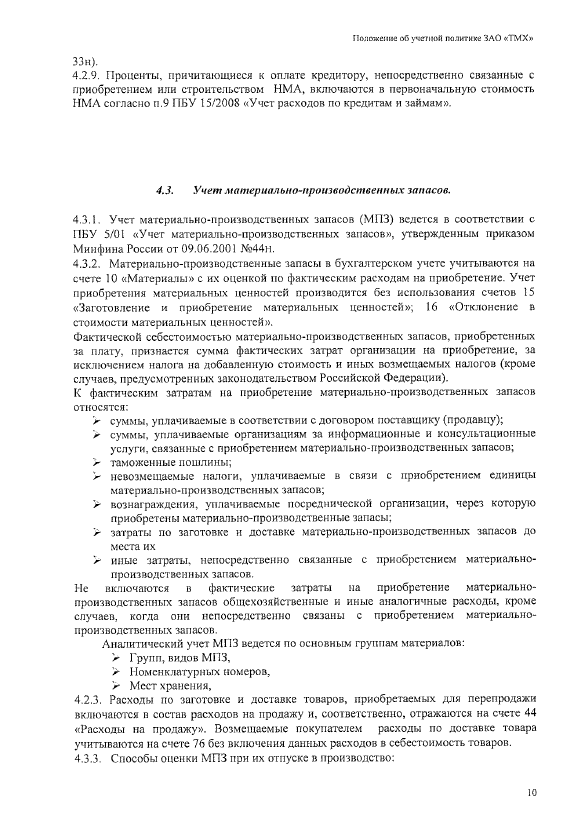 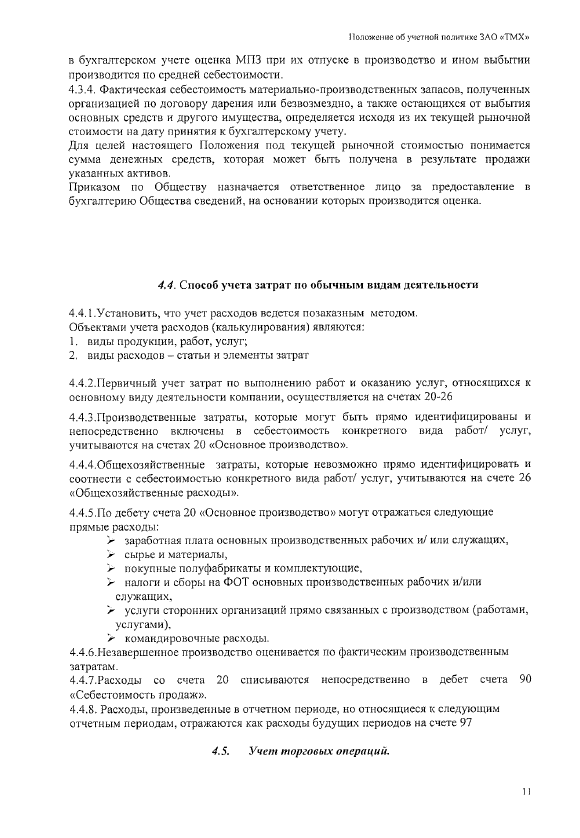 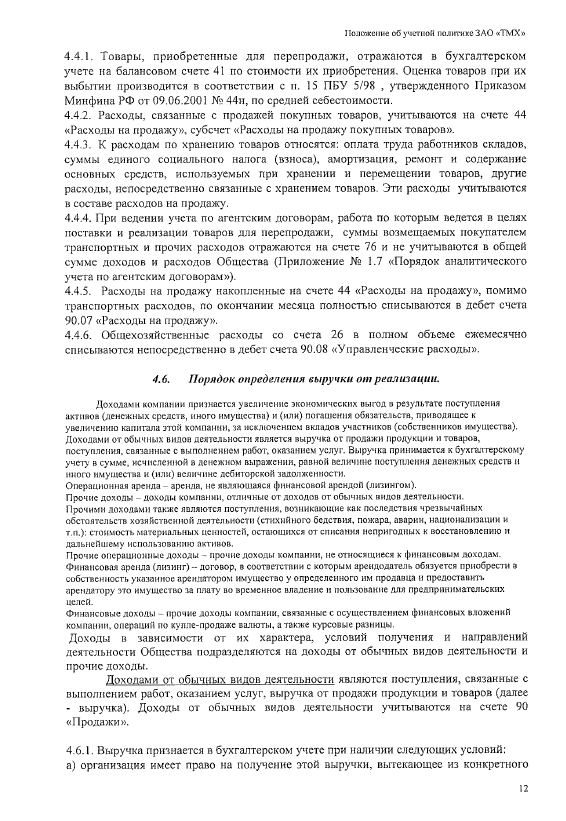 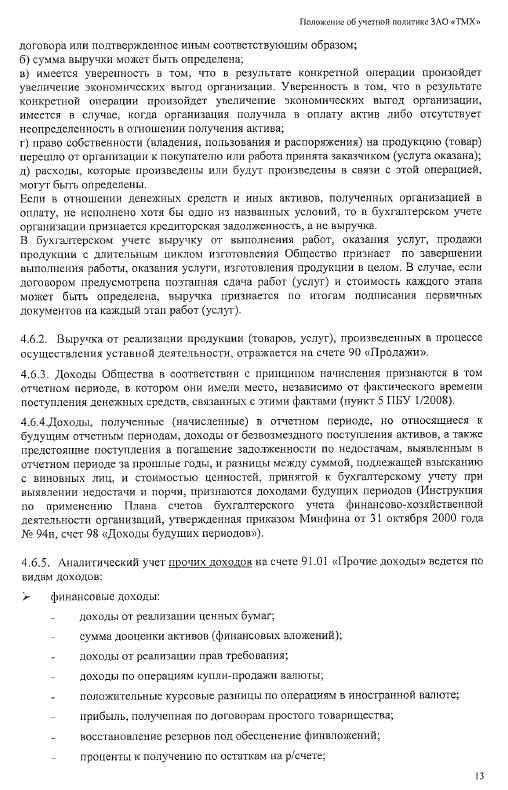 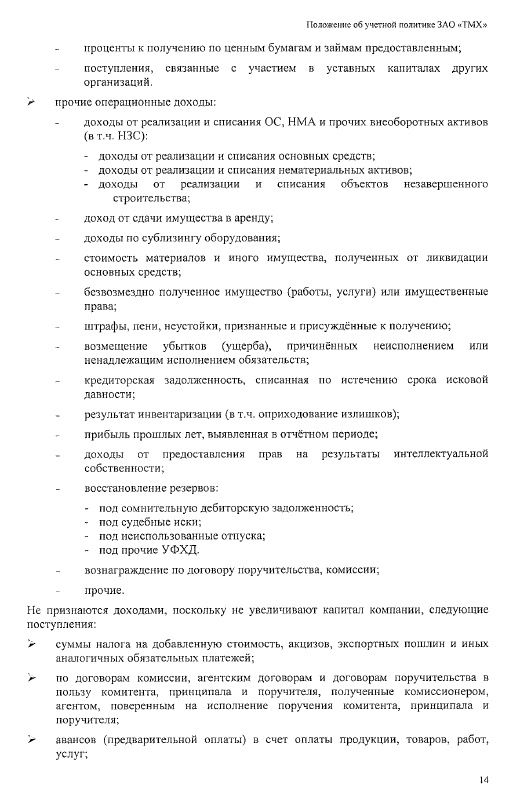 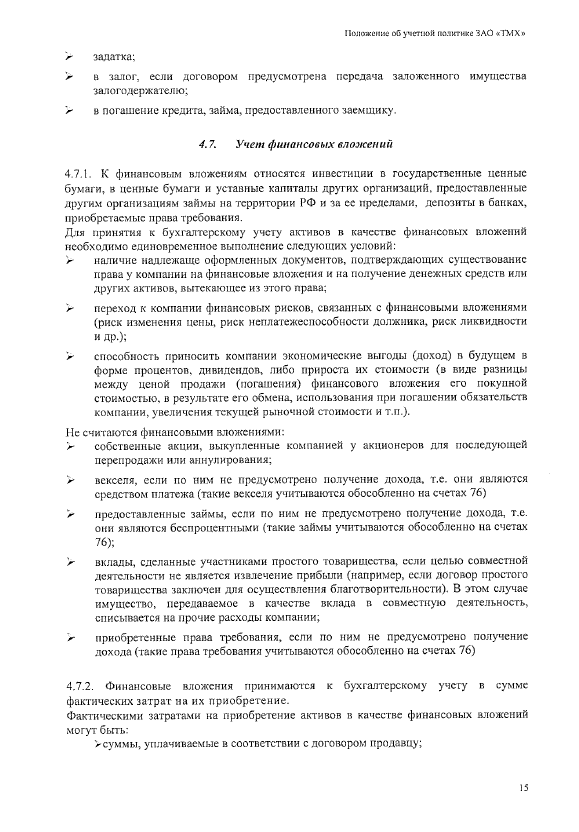 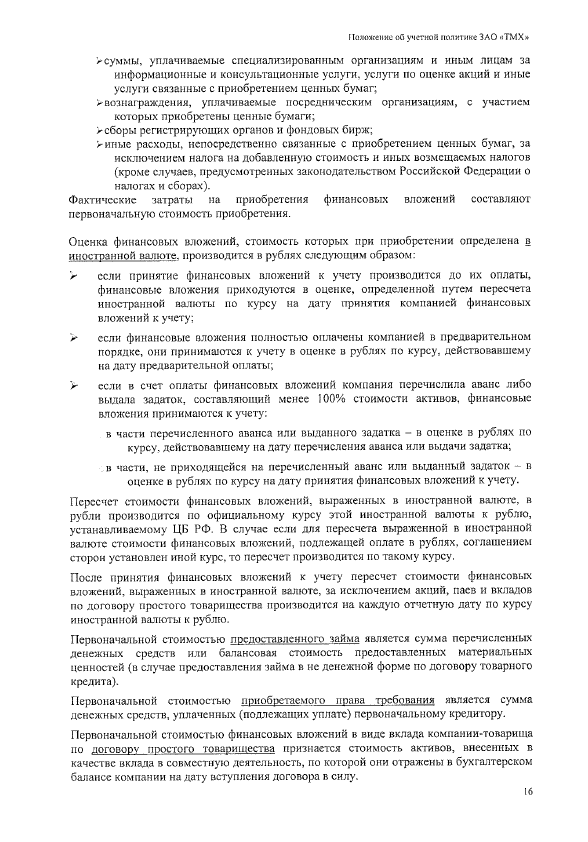 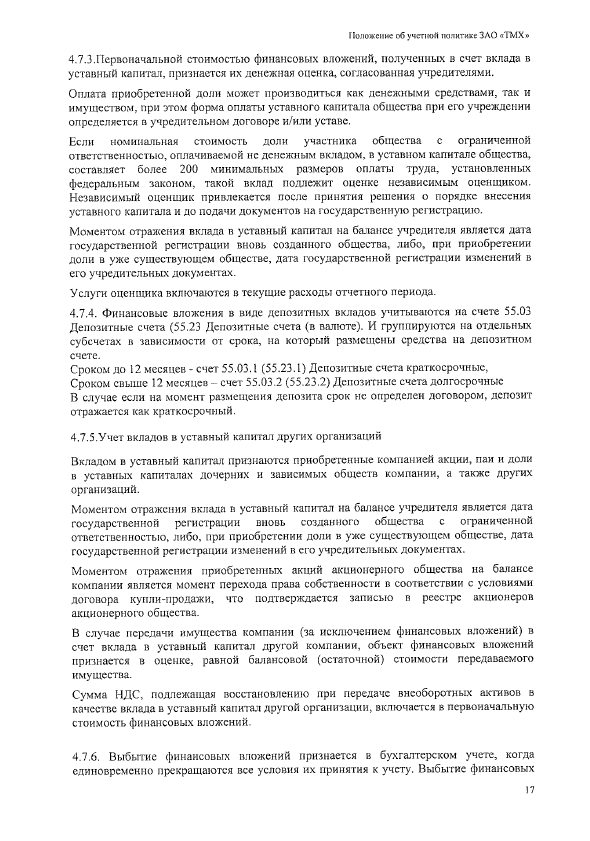 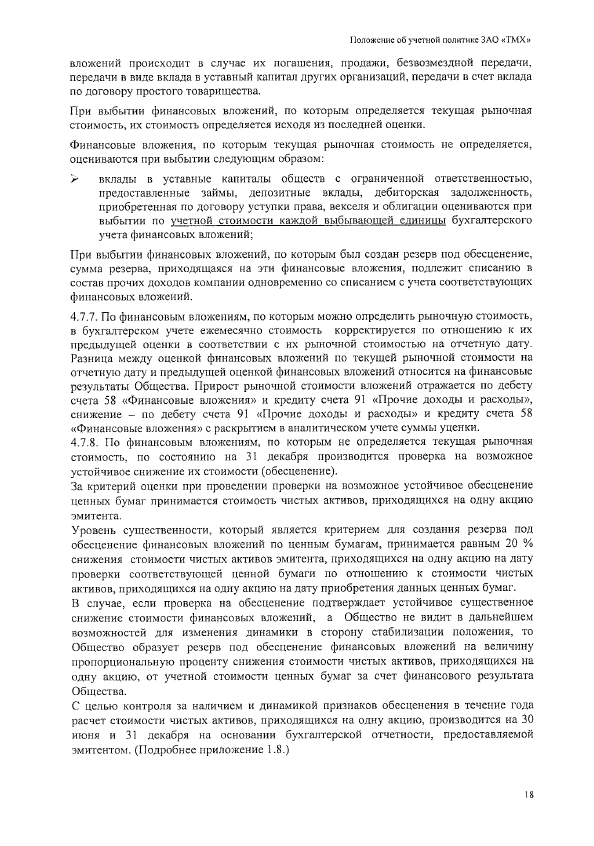 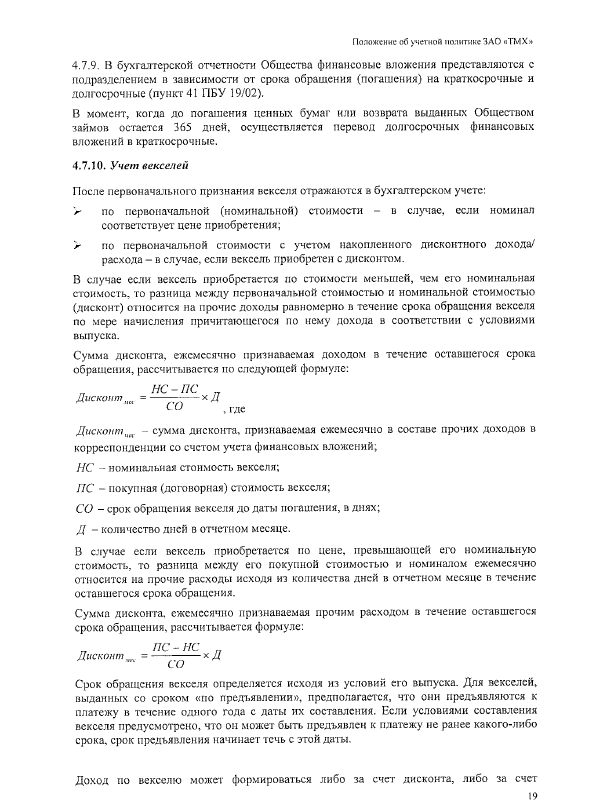 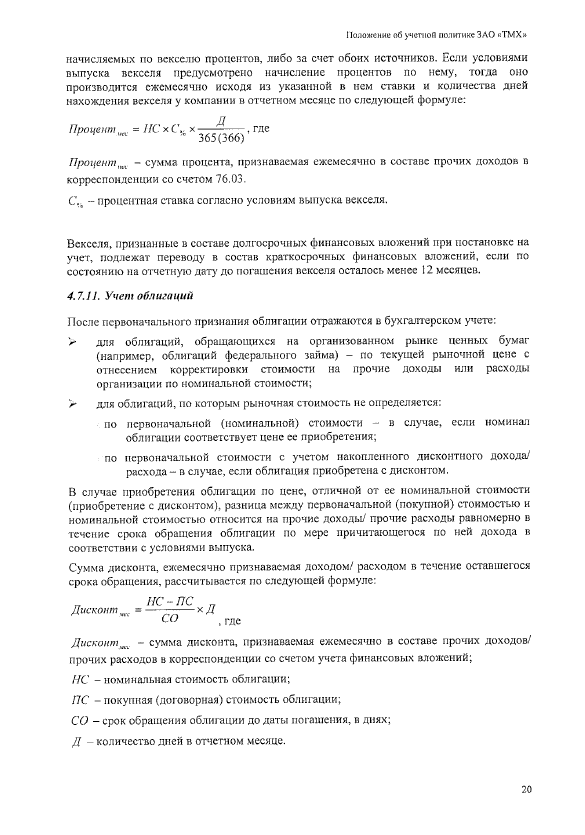 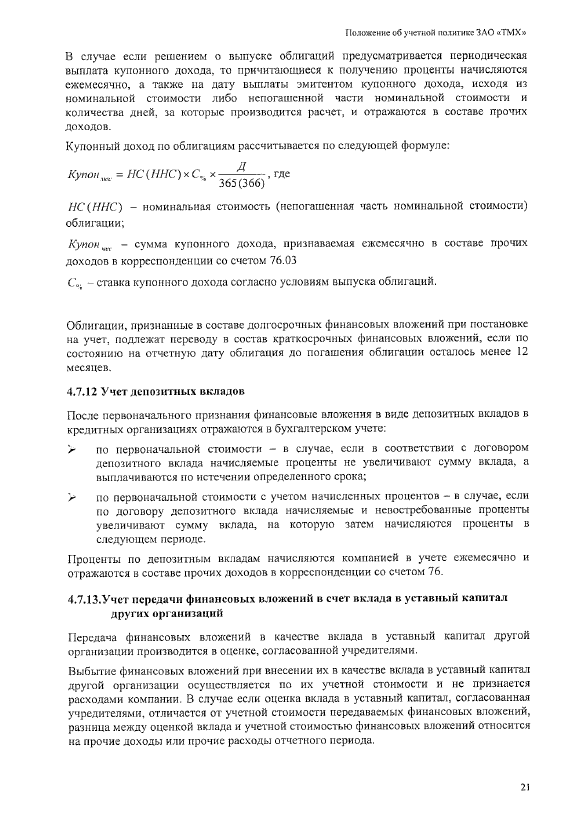 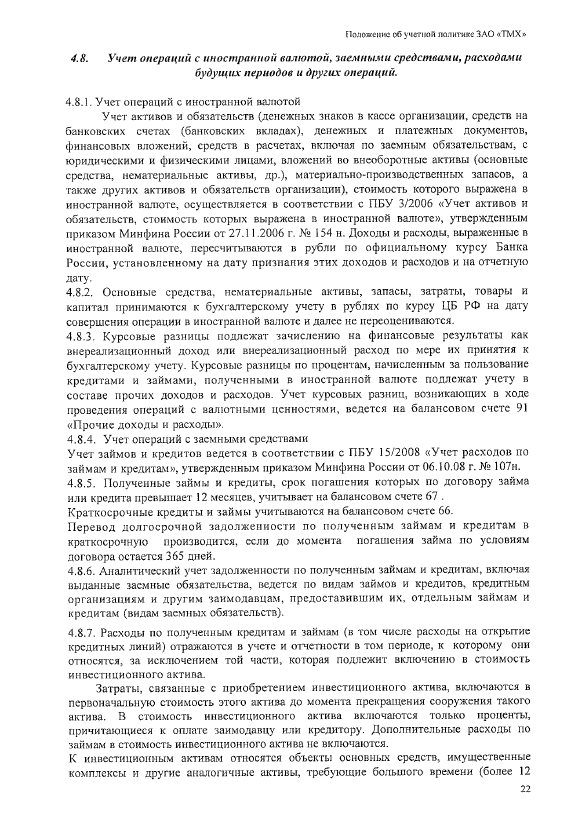 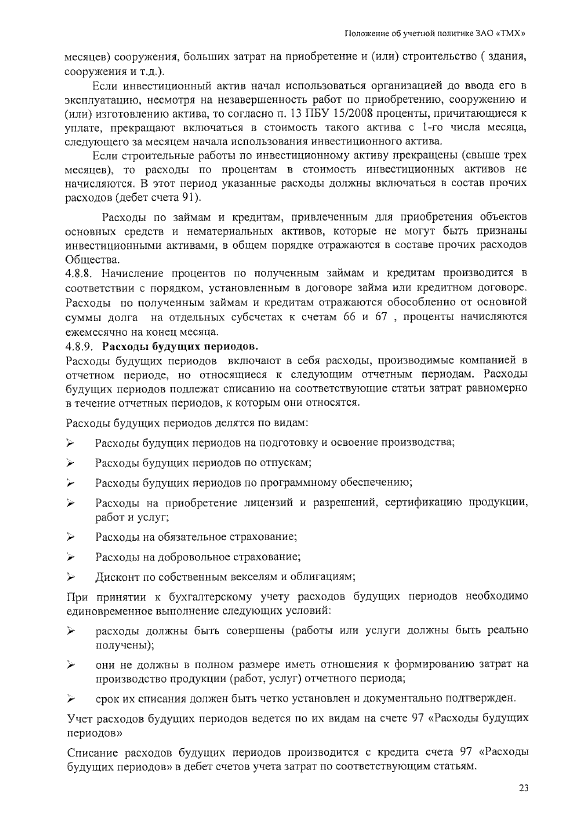 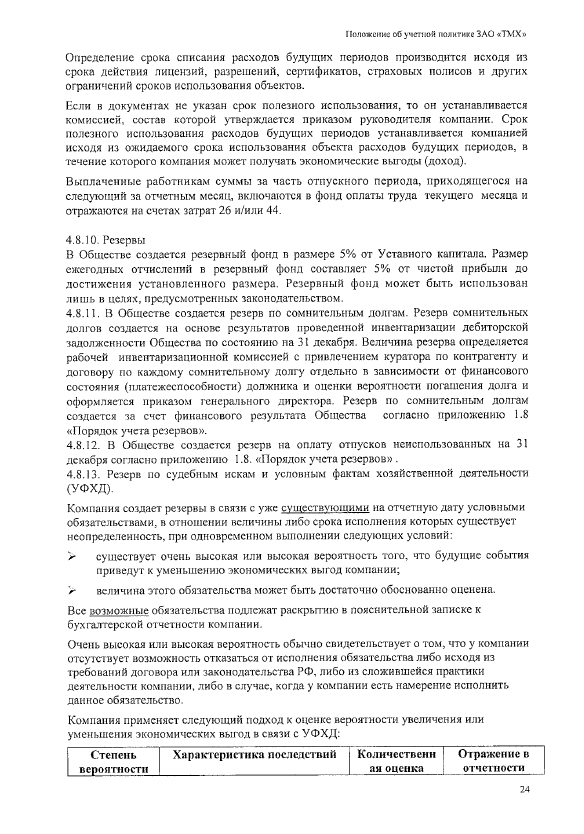 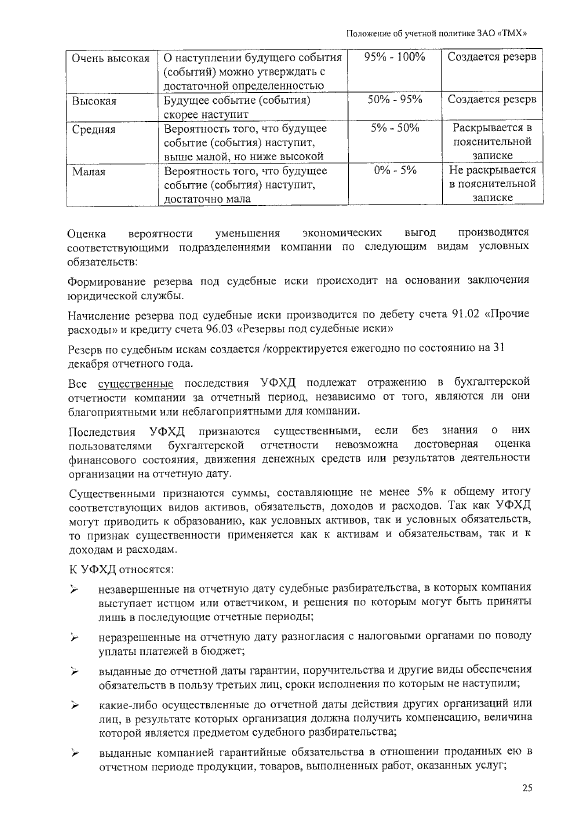 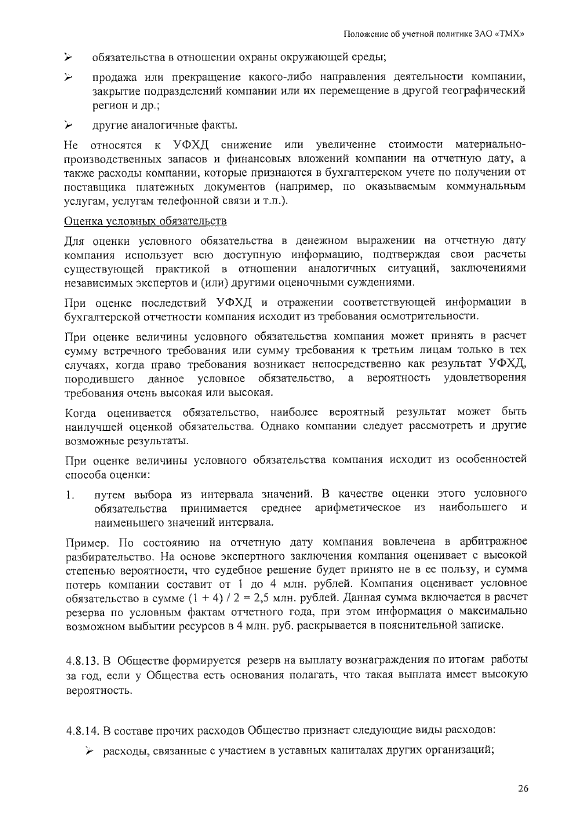 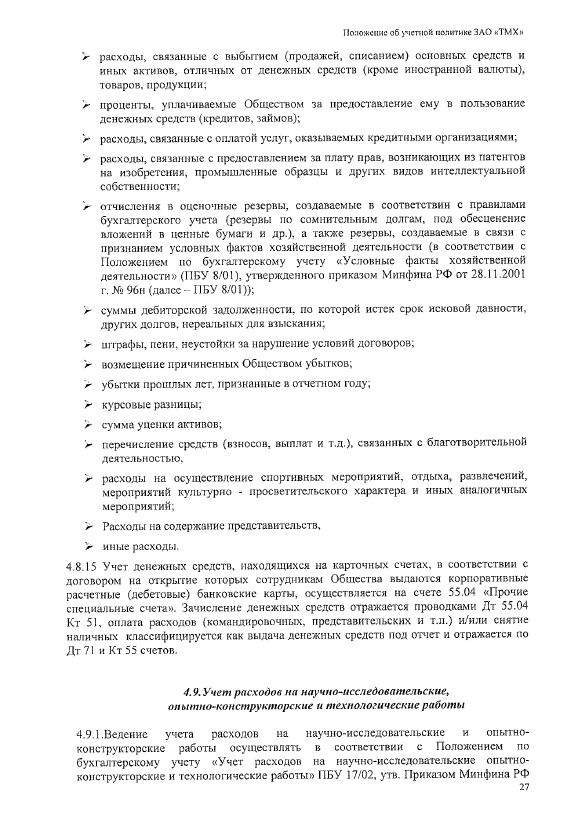 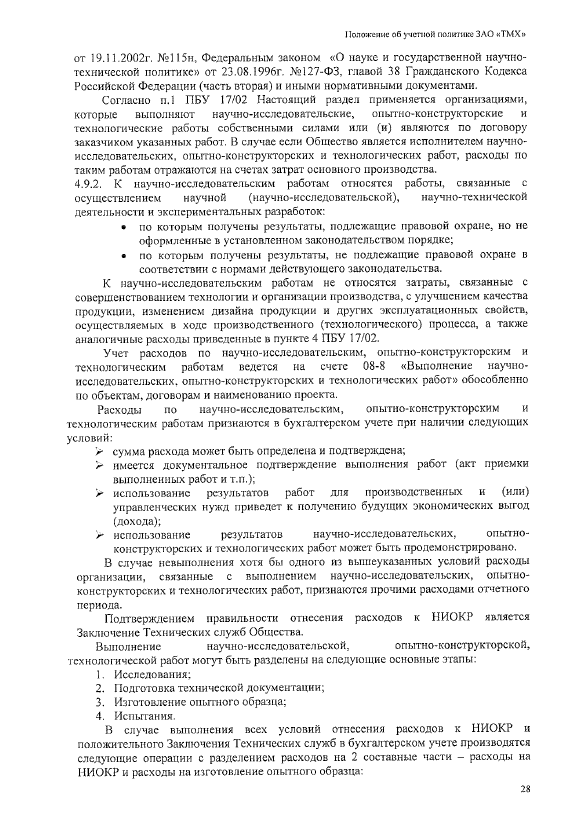 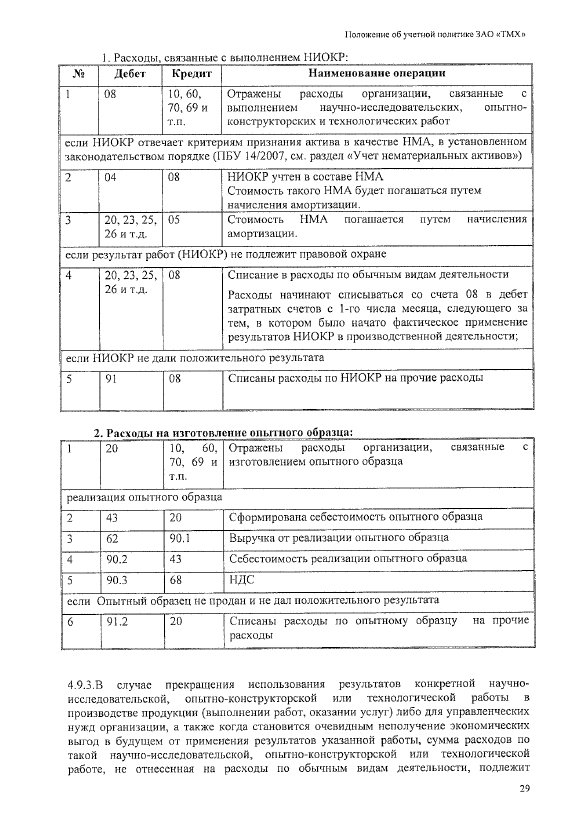 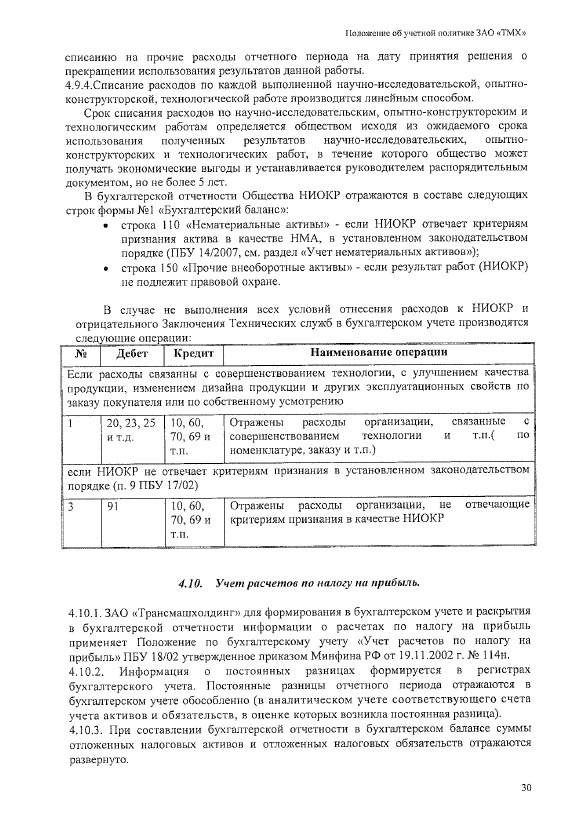 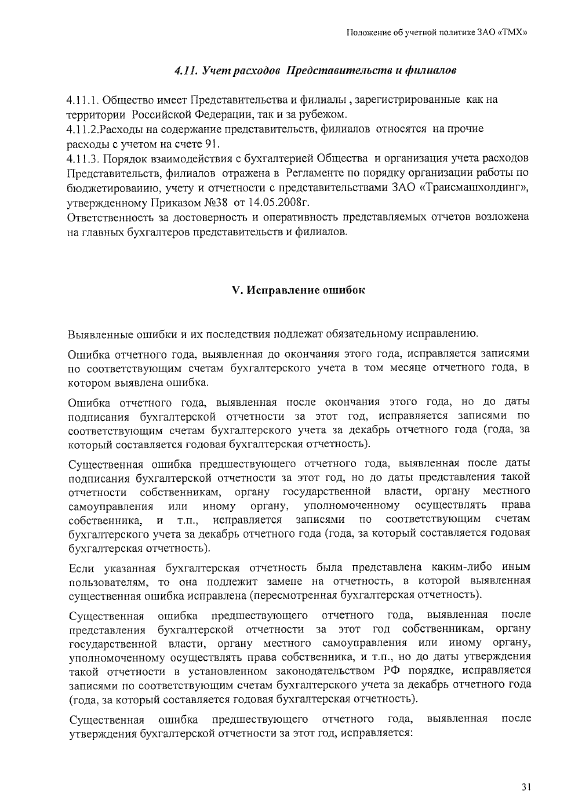 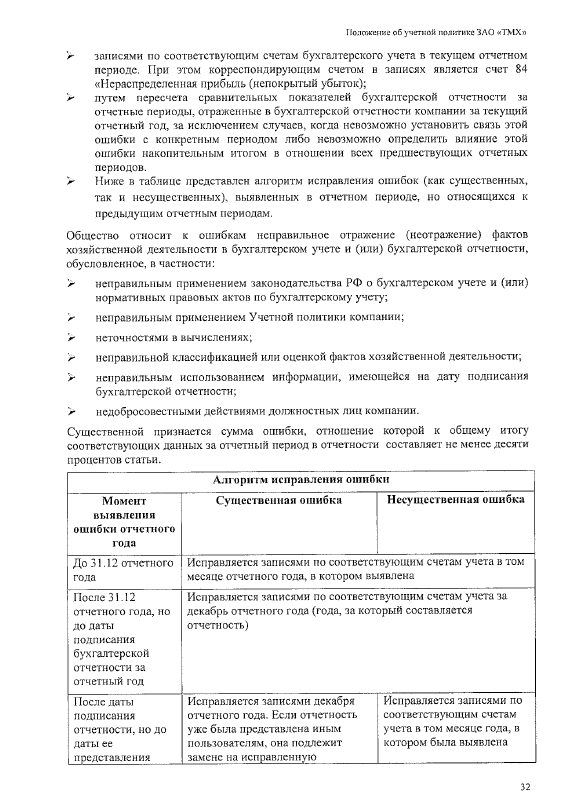 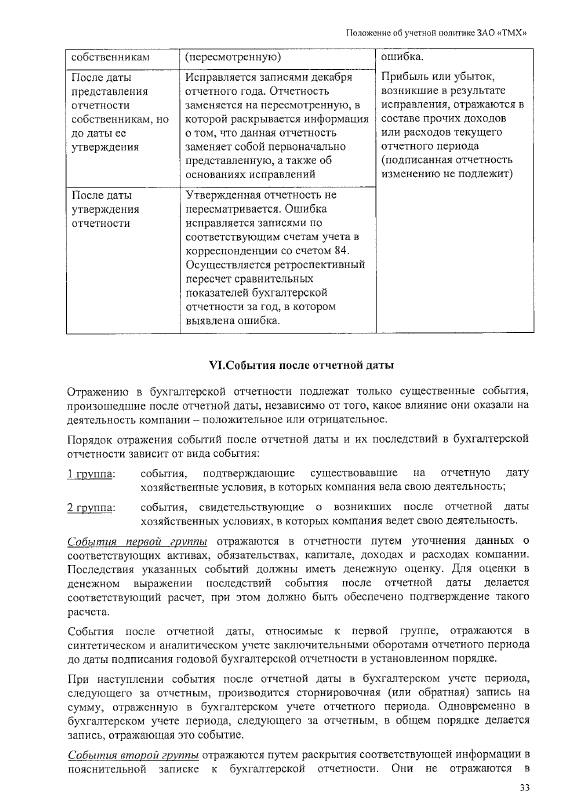 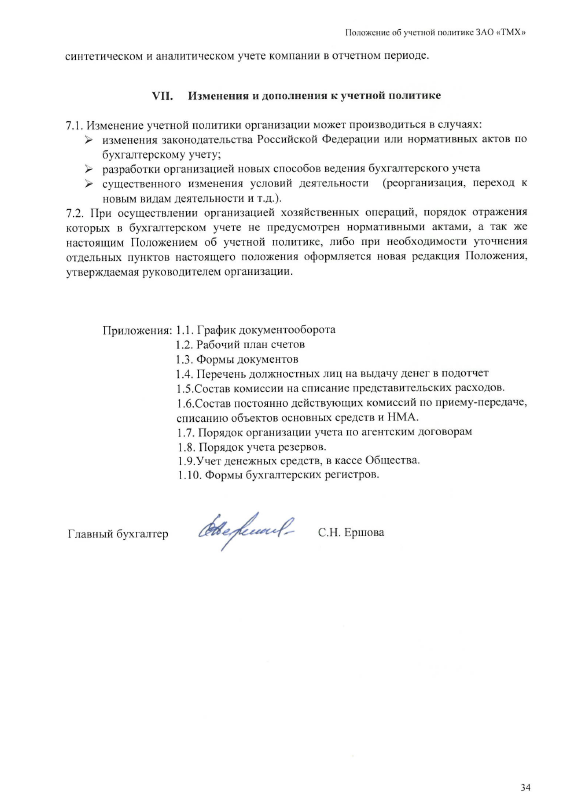 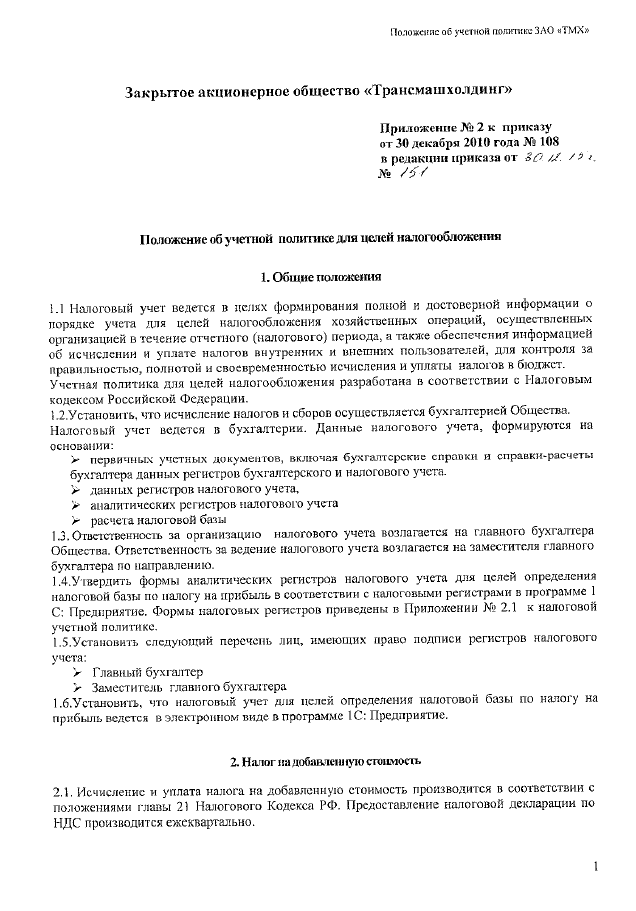 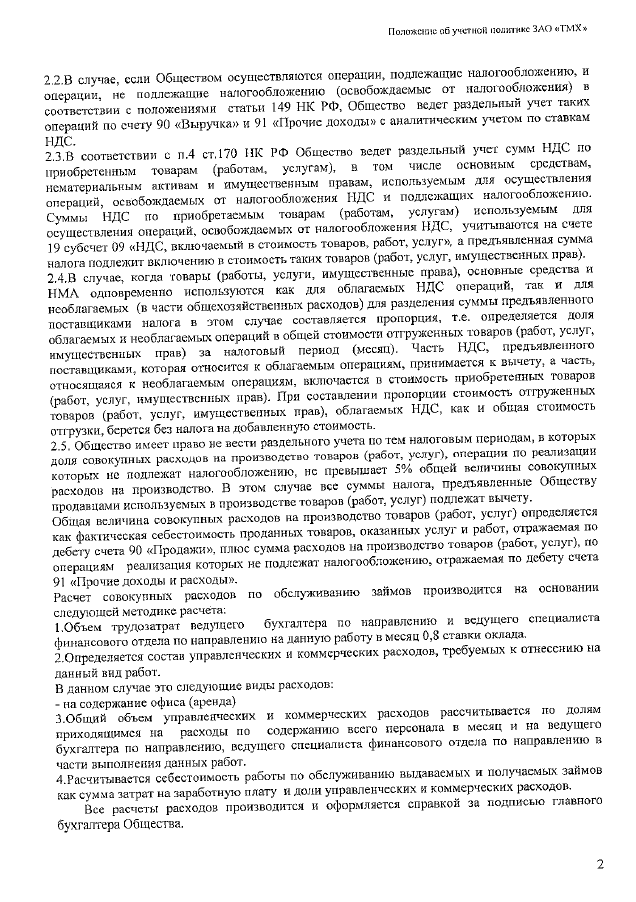 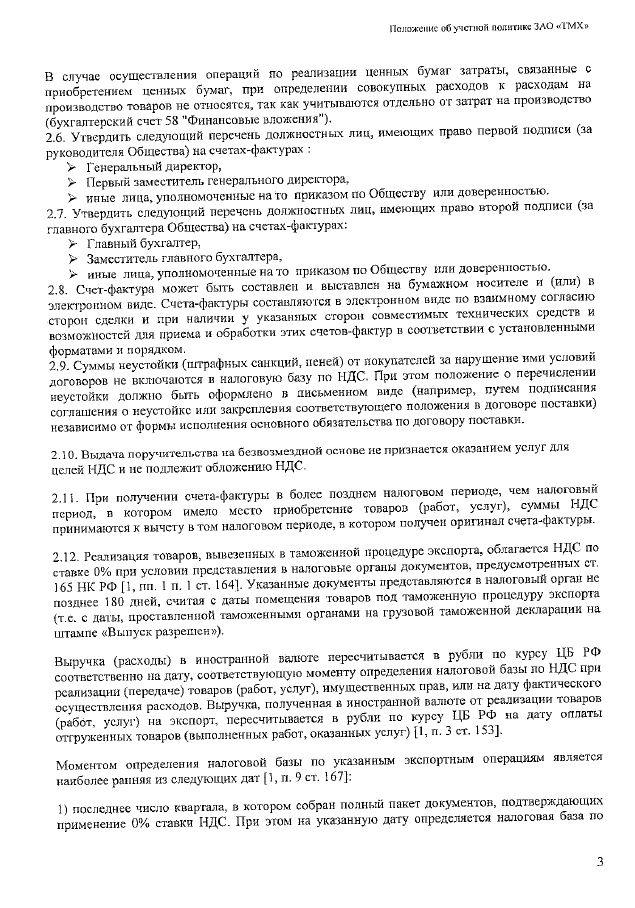 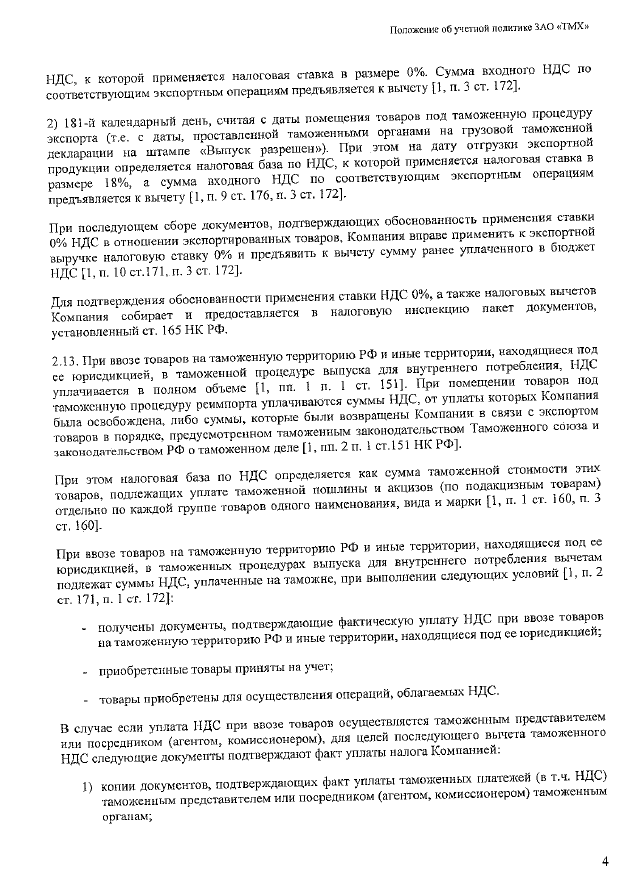 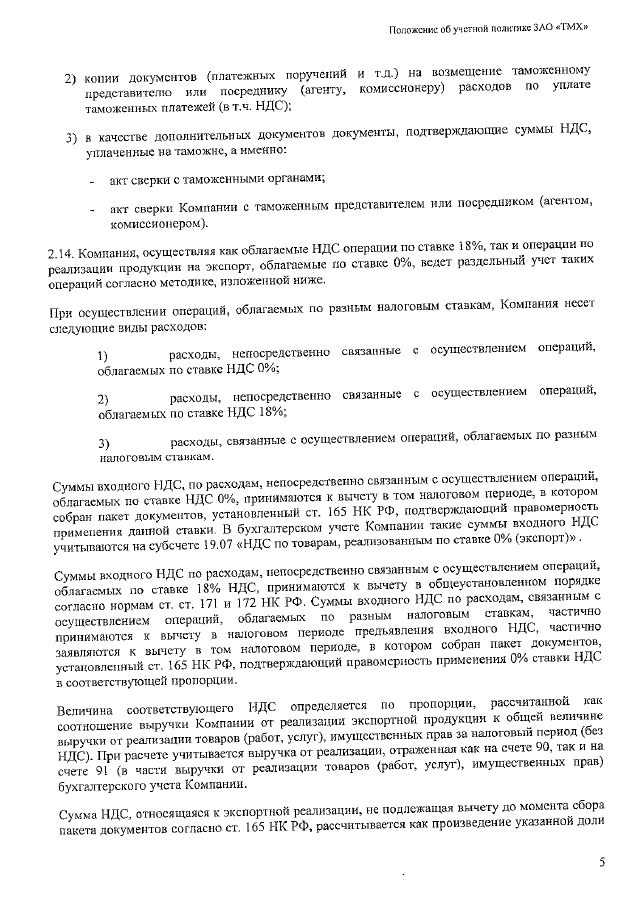 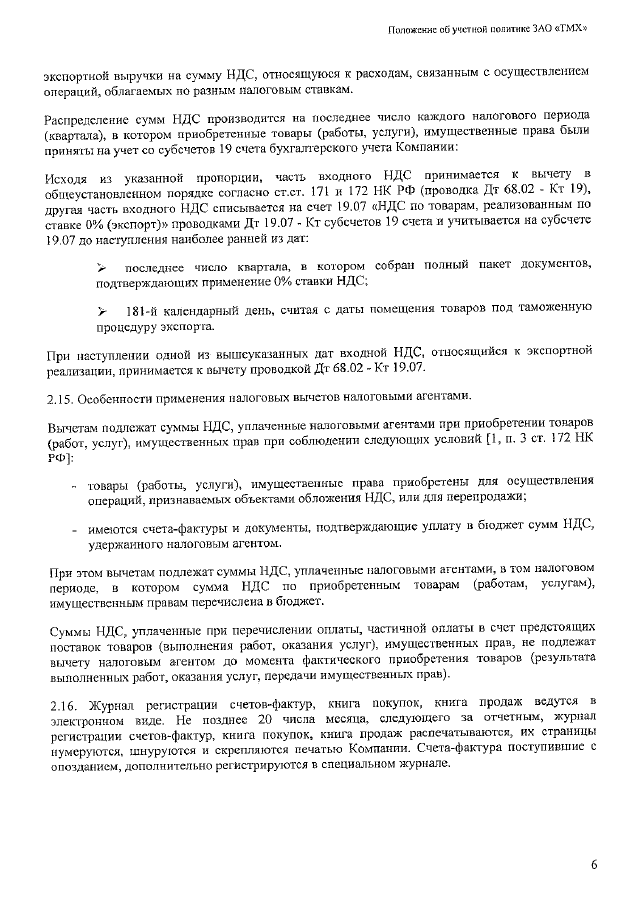 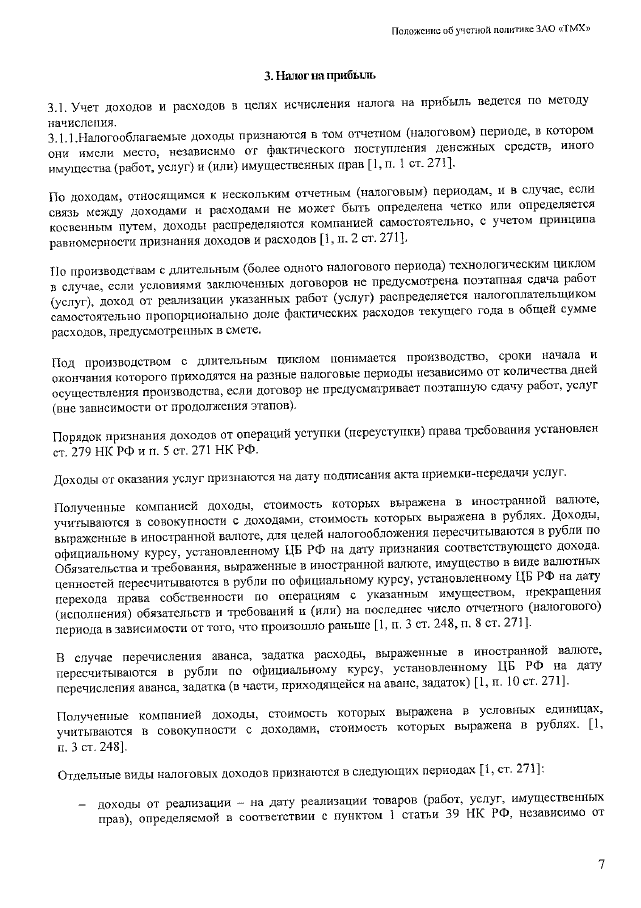 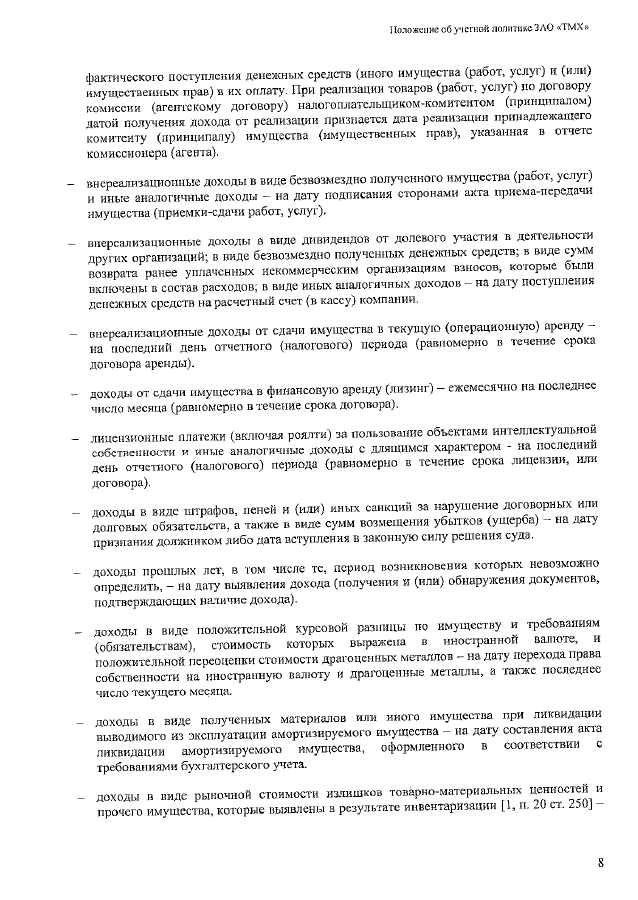 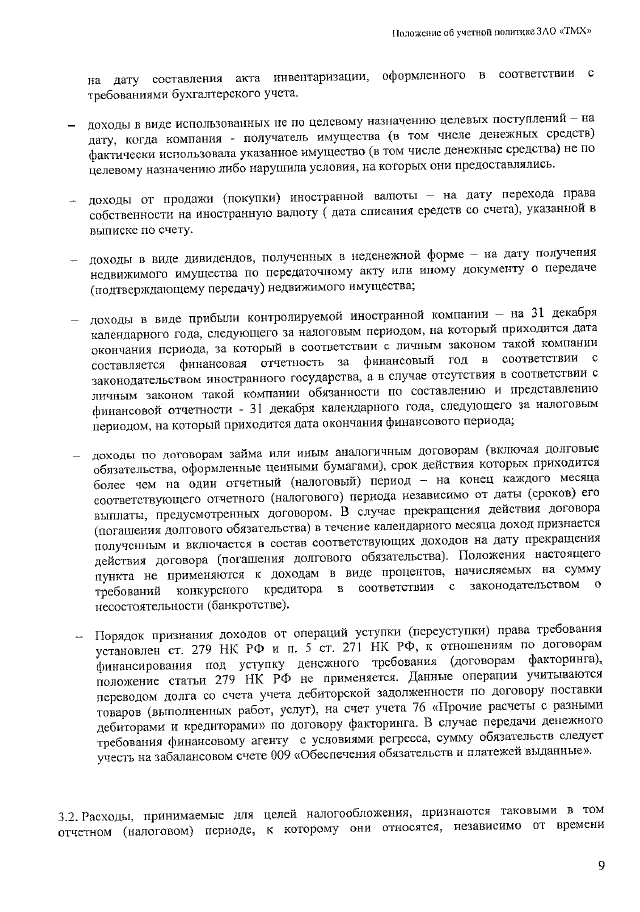 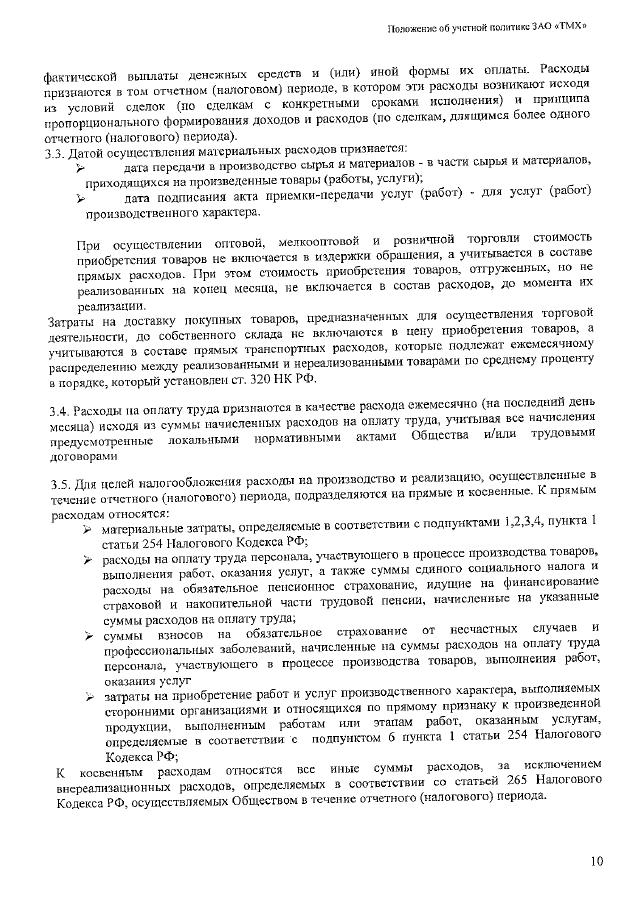 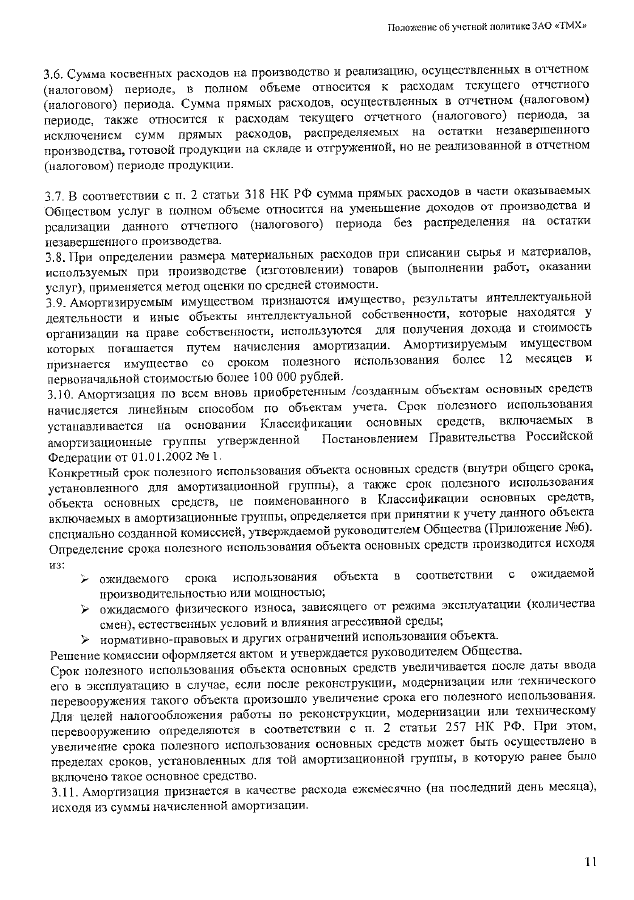 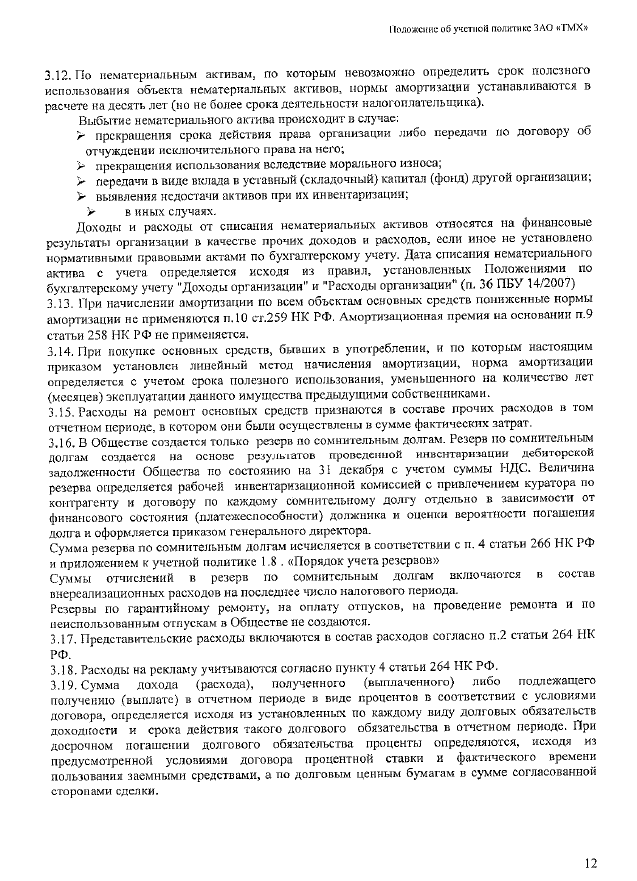 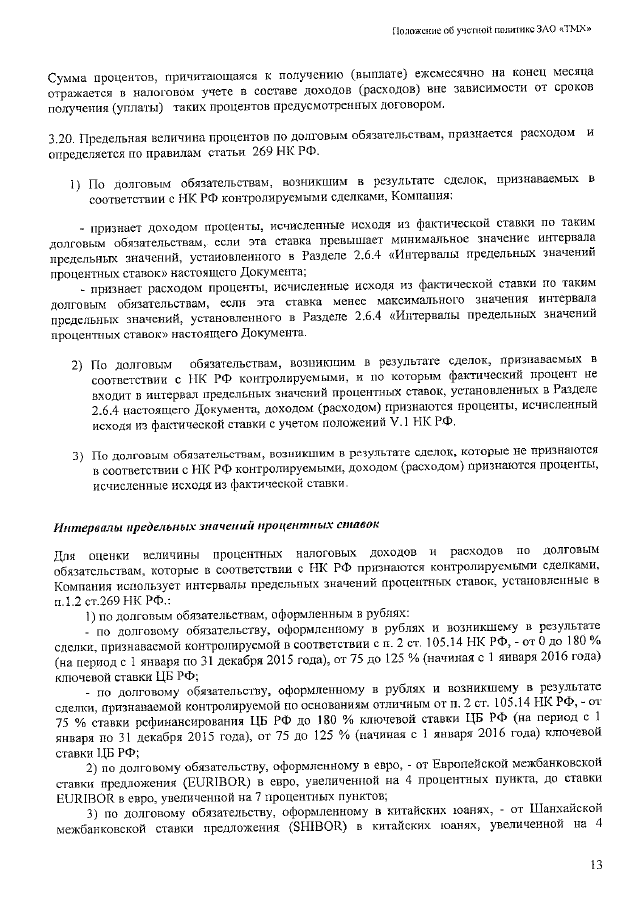 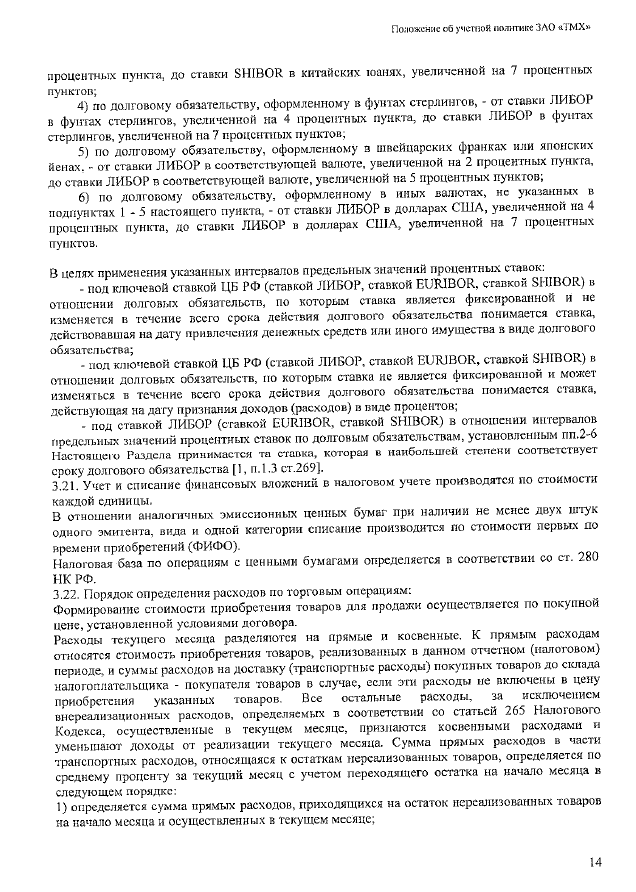 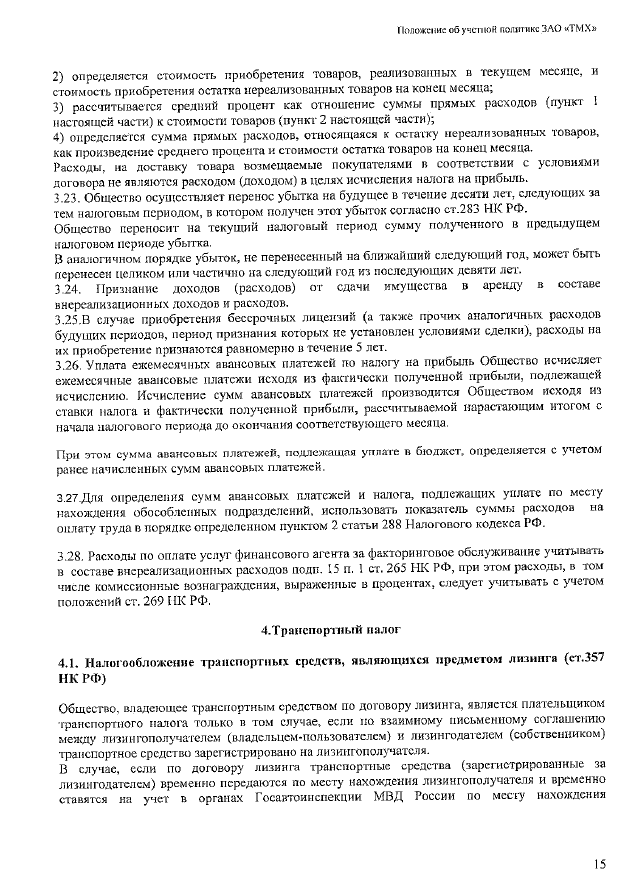 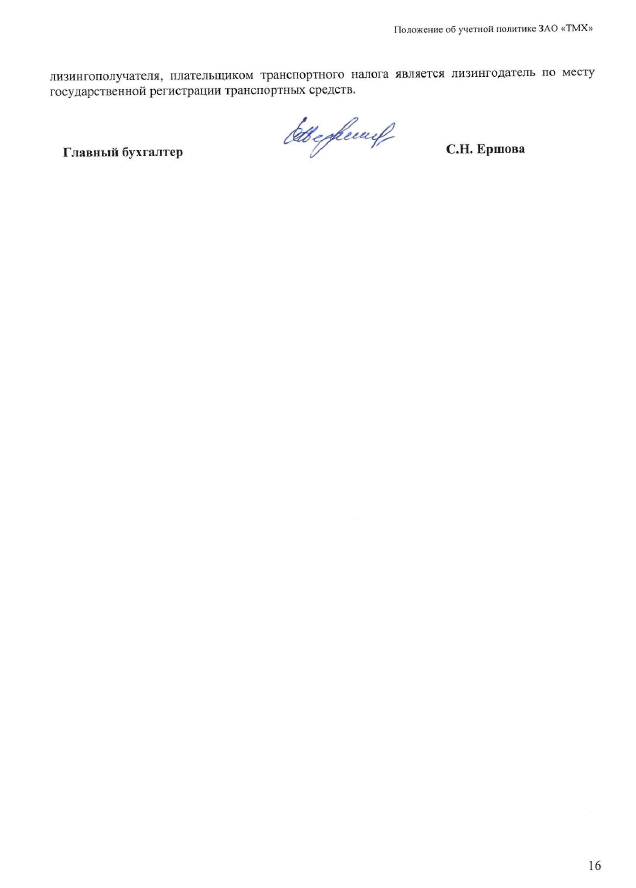 